建设项目环境影响报告表项目名称：    钛材加工生产线扩建项目    建设单位：   宝鸡允信金属材料有限公司   陕西盈库环保科技有限公司编制日期：2021年1月目 录建设项目基本情况	1建设项目所在地自然环境简况	11环境质量状况	13评价适用标准	15建设项目工程分析	18项目主要污染物产生及预计排放情况	28环境影响分析	29建设项目拟采取的防治措施及预期治理效果	41结论与建议	42附图附图一：项目所在地理位置图；附图二：项目平面布置图；附图三：周边环境概况图；附图四：现场四邻图；附图五：监测点位图。附件附件一：项目环境影响评价委托书；附件二：项目备案确认书；附件三：公司营业执照；附件四：现有项目环评登记表；附件五：危废处置协议；附件六：项目监测报告。附表附表1：大气环境影响评价自查表；附表2：环境风险评价自查表；附表3：项目环评审批基础信息表。建设项目基本情况建设项目所在地自然环境简况环境质量状况评价适用标准建设项目工程分析项目主要污染物产生及预计排放情况环境影响分析建设项目拟采取的防治措施及预期治理效果结论与建议项目名称钛材加工生产线扩建项目钛材加工生产线扩建项目钛材加工生产线扩建项目钛材加工生产线扩建项目钛材加工生产线扩建项目钛材加工生产线扩建项目钛材加工生产线扩建项目钛材加工生产线扩建项目建设单位宝鸡允信金属材料有限公司宝鸡允信金属材料有限公司宝鸡允信金属材料有限公司宝鸡允信金属材料有限公司宝鸡允信金属材料有限公司宝鸡允信金属材料有限公司宝鸡允信金属材料有限公司宝鸡允信金属材料有限公司法人代表王允王允王允联系人王允王允王允王允通讯地址宝鸡市高新技术产业开发区郭家村钛城路与宝钛高速延伸段十字东北角宝鸡市高新技术产业开发区郭家村钛城路与宝钛高速延伸段十字东北角宝鸡市高新技术产业开发区郭家村钛城路与宝钛高速延伸段十字东北角宝鸡市高新技术产业开发区郭家村钛城路与宝钛高速延伸段十字东北角宝鸡市高新技术产业开发区郭家村钛城路与宝钛高速延伸段十字东北角宝鸡市高新技术产业开发区郭家村钛城路与宝钛高速延伸段十字东北角宝鸡市高新技术产业开发区郭家村钛城路与宝钛高速延伸段十字东北角宝鸡市高新技术产业开发区郭家村钛城路与宝钛高速延伸段十字东北角联系电话1350917858213509178582传真—邮政编码邮政编码721000721000建设地点宝鸡市高新技术产业开发区郭家村钛城路与宝钛高速延伸段十字东北角宝鸡市高新技术产业开发区郭家村钛城路与宝钛高速延伸段十字东北角宝鸡市高新技术产业开发区郭家村钛城路与宝钛高速延伸段十字东北角宝鸡市高新技术产业开发区郭家村钛城路与宝钛高速延伸段十字东北角宝鸡市高新技术产业开发区郭家村钛城路与宝钛高速延伸段十字东北角宝鸡市高新技术产业开发区郭家村钛城路与宝钛高速延伸段十字东北角宝鸡市高新技术产业开发区郭家村钛城路与宝钛高速延伸段十字东北角宝鸡市高新技术产业开发区郭家村钛城路与宝钛高速延伸段十字东北角立项审批部门宝鸡高新区经济发展局宝鸡高新区经济发展局宝鸡高新区经济发展局批准文号批准文号2020-610361-32-03-0598172020-610361-32-03-0598172020-610361-32-03-059817建设性质新建□  改扩建■  扩建□新建□  改扩建■  扩建□新建□  改扩建■  扩建□行业类别及代码行业类别及代码C3130 钢压延加工C3259 其他有色金属压延加工C3130 钢压延加工C3259 其他有色金属压延加工C3130 钢压延加工C3259 其他有色金属压延加工占地面积（平方米）240024002400绿化面积（平方米）绿化面积（平方米）——————总投资（万元）170其中：环保投资（万元）其中：环保投资（万元）8.18.1环保投资占总投资比例环保投资占总投资比例4.76%评价经费/投产日期投产日期2021年3月2021年3月2021年3月2021年3月2021年3月1.1 工程内容及规模1.1.1项目由来宝鸡允信金属材料有限公司位于宝鸡市高新技术产业开发区郭家村钛城路与宝钛高速延伸段十字东北角，主要从事钛、镍有色金属材料、产品、设备的生产、加工与销售；工业设备与仪器的研发、制造与销售等相关行业。2019年9月3日，企业在陕西省建设项目环境影响登记表备案系统对《有色金属制品加工制造项目》进行了网上备案，备案号：20196103000100001364。随着行业的发展及变化，为满足市场需求，现企业拟对现有生产工艺进行改造升级，主要建设内容有：①对现有棒材生产工艺进行改造升级，新增退火、补焊、磨削、修磨等工序，同时增加棒材生产规模。②扩建一条管材加工生产线，以满足市场变化需求。依据《国民经济行业分类》（GB/T4754-2017）《建设项目环境影响评价分类管理名录》（2021年）等法律法规文件的有关规定，企业需要办理环境影响评价手续。表 1-1  《建设项目环境影响评价分类管理名录》摘录受宝鸡允信金属材料有限公司委托，我公司承担了该公司钛材加工生产线扩建项目的环境影响评价工作。在项目业主的协助下，项目组对在现场踏勘、向相关单位收集资料和深入工程分析的基础上，按照《建设项目环境影响评价技术导则-总纲》（HJ2.1-2016）的要求，编制了本项目环境影响报告表。1.1.2建设项目分析判定情况1.1.2.1产业政策符合性根据国家发改委《产业结构调整指导目录（2019年本）》，本项目不属于国家限制类和淘汰类项目，符合国家产业政策；也不属于《陕西省关中地区治污降霾重点行业项目建设指导目录（2017年本）》中的限制类和淘汰类；同时本项目已取得宝鸡高新区经济发展局审核通过的备案确认书，备案代码为：2020-610361-32-03-059817。因此，项目的建设符合国家和地方有关法律、法规和政策规定，符合国家和地方产业政策。1.1.2.2选址合理性分析本项目位于宝鸡市高新技术产业开发区郭家村钛城路与宝钛高速延伸段十字东北角，所在区域内配套建有完善的供水、供电管网，可满足企业生产生活需要。项目用地范围200米内不涉及自然保护区、基本农田保护区、风景名胜区、生态功能保护区、军事设施等重要生态保护区，声环境保护目标主要为东、北侧郭家村。本项目运行期生产废水循环使用，不外排；食堂废水经油水分离器处理后与生活污水一同进入化粪池预处理后由当地农户清运肥田，不会对区域地表水环境产生影响；项目运营期通过加强对废气处理设施管理，定期维护；加强对高噪声设备管理，采取相应隔声消声措施，确保各项污染物达标排放的情况下，对郭家村基本不会产生影响，因此，从环保角度考虑，项目选址合理。1.1.2.3规划符合性分析本项目位于宝鸡市高新技术产业开发区郭家村钛城路与宝钛高速延伸段十字东北角，用地符合当地土地利用总体规划。1.1.2.4其他相关政策符合性分析本项目与国家相关政策、规划等符合性见表1-2。表1-2  项目与国家相关政策、规划符合性分析表1.2 建设项目概况1.2.1项目内容本项目新增生产车间1200m2（租赁），扩大现有棒材生产规模，新增一条管材生产线，新增退火炉、磨床、砂轮机、角磨机等相关生产设备20余台（套）及相关辅助设备，同时配套建设相关环保设备，建成后，可年产各类棒材、管材共计300t。1.2.2地理位置及四邻关系本项目位于宝鸡市高新技术产业开发区郭家村钛城路与宝钛高速延伸段十字东北角（中心坐标：北纬34°19'40"，东经107°15'20"），项目区域交通便捷，地理位置优越。本项目东侧为空地，南侧为空地，西侧为钛城路，北侧为博宇晟铭有限公司；项目地东、北侧20米处为居民区。1.2.3工程建设内容及规模1.2.3.1 建设内容本项目主要工程组成详见表1-3。表1-3  项目工程组成一览表1.2.3.2 厂区平面布置本项目平面布置满足生产线及配套设施生产工艺流程的要求，总体布置以满足生产功能要求为前提配合相关的设施进行合理布置。本项目更换设备及新增设备依托现有生产车间；新增生产车间主要为管材生产加工，根据生产要求，进行合理布置安装，总平面布置功能分区明确，人流、物流分开，空间布局合理。1.2.3.3产品方案本项目扩建前后产品方案详见下表。表1-4  产品方案一览表1.2.4 主要原辅材料及能源消耗表1-5  原辅材料一览表表1-6  能源消耗一览表1.2.5主要加工设备表1-7  本项目加工设备一览表注：本项目不涉及淘汰落后设备。1.2.6工作制度及劳动定员根据企业提供的资料，本项目扩建前劳动定员10人，扩建后劳动定员20人，工作制度及生产时间均不发生变化，年加工300天，工作时间8h/d，年工作时间2400小时。1.2.7公用工程1.2.7.1给水本项目供水由市政供水管网供给，运营期用水主要为乳化液配比用水及生活用水。①乳化液配比用水本项目在机加中用到乳化液和水的配比溶液进行冷却降温、润滑及抑尘等作用，根据企业提供资料，本项目乳化液和水的配比浓度为1:10，本项目扩建后，新增乳化液用量为0.4t/a，则年用水量为4t/a（0.013m³/d），该部分用水循环使用不外排，大部分自然蒸发，直至乳化液的性能不能满足生产要求时，作为危险废物委托有资质的单位进行处理处置。②生活用水根据企业提供的资料，现有职工10人，项目扩建后，新增职工10人，厂区提供中餐一次，每年运行300天。根据《陕西省行业用水定额》（DB61/T943-2020）（修订版）及结合项目特点，确定职工人员日常用水量按100L/（人·天）计算，则新增生活用水量为1m3/d ，300m3/a。1.2.7.2排水本项目乳化液配比用水循环使用不外排，大部分自然蒸发，直至乳化液的性能不能满足生产要求时，作为危险废物委托有资质的单位进行处理处置；生活污水产生量按用水量的80%计算，生活污水量为0.8m3/d，240m3/a，食堂废水经油水分离器处理后与生活污水一同进入化粪池预处理后由当地农户清运肥田。图1-1   本项目水平衡图   单位：m3/a1.2.7.3供电工程本项目供电由市政供电管网供给，可满足项目建设和营运的用电需求。 1.1 工程内容及规模1.1.1项目由来宝鸡允信金属材料有限公司位于宝鸡市高新技术产业开发区郭家村钛城路与宝钛高速延伸段十字东北角，主要从事钛、镍有色金属材料、产品、设备的生产、加工与销售；工业设备与仪器的研发、制造与销售等相关行业。2019年9月3日，企业在陕西省建设项目环境影响登记表备案系统对《有色金属制品加工制造项目》进行了网上备案，备案号：20196103000100001364。随着行业的发展及变化，为满足市场需求，现企业拟对现有生产工艺进行改造升级，主要建设内容有：①对现有棒材生产工艺进行改造升级，新增退火、补焊、磨削、修磨等工序，同时增加棒材生产规模。②扩建一条管材加工生产线，以满足市场变化需求。依据《国民经济行业分类》（GB/T4754-2017）《建设项目环境影响评价分类管理名录》（2021年）等法律法规文件的有关规定，企业需要办理环境影响评价手续。表 1-1  《建设项目环境影响评价分类管理名录》摘录受宝鸡允信金属材料有限公司委托，我公司承担了该公司钛材加工生产线扩建项目的环境影响评价工作。在项目业主的协助下，项目组对在现场踏勘、向相关单位收集资料和深入工程分析的基础上，按照《建设项目环境影响评价技术导则-总纲》（HJ2.1-2016）的要求，编制了本项目环境影响报告表。1.1.2建设项目分析判定情况1.1.2.1产业政策符合性根据国家发改委《产业结构调整指导目录（2019年本）》，本项目不属于国家限制类和淘汰类项目，符合国家产业政策；也不属于《陕西省关中地区治污降霾重点行业项目建设指导目录（2017年本）》中的限制类和淘汰类；同时本项目已取得宝鸡高新区经济发展局审核通过的备案确认书，备案代码为：2020-610361-32-03-059817。因此，项目的建设符合国家和地方有关法律、法规和政策规定，符合国家和地方产业政策。1.1.2.2选址合理性分析本项目位于宝鸡市高新技术产业开发区郭家村钛城路与宝钛高速延伸段十字东北角，所在区域内配套建有完善的供水、供电管网，可满足企业生产生活需要。项目用地范围200米内不涉及自然保护区、基本农田保护区、风景名胜区、生态功能保护区、军事设施等重要生态保护区，声环境保护目标主要为东、北侧郭家村。本项目运行期生产废水循环使用，不外排；食堂废水经油水分离器处理后与生活污水一同进入化粪池预处理后由当地农户清运肥田，不会对区域地表水环境产生影响；项目运营期通过加强对废气处理设施管理，定期维护；加强对高噪声设备管理，采取相应隔声消声措施，确保各项污染物达标排放的情况下，对郭家村基本不会产生影响，因此，从环保角度考虑，项目选址合理。1.1.2.3规划符合性分析本项目位于宝鸡市高新技术产业开发区郭家村钛城路与宝钛高速延伸段十字东北角，用地符合当地土地利用总体规划。1.1.2.4其他相关政策符合性分析本项目与国家相关政策、规划等符合性见表1-2。表1-2  项目与国家相关政策、规划符合性分析表1.2 建设项目概况1.2.1项目内容本项目新增生产车间1200m2（租赁），扩大现有棒材生产规模，新增一条管材生产线，新增退火炉、磨床、砂轮机、角磨机等相关生产设备20余台（套）及相关辅助设备，同时配套建设相关环保设备，建成后，可年产各类棒材、管材共计300t。1.2.2地理位置及四邻关系本项目位于宝鸡市高新技术产业开发区郭家村钛城路与宝钛高速延伸段十字东北角（中心坐标：北纬34°19'40"，东经107°15'20"），项目区域交通便捷，地理位置优越。本项目东侧为空地，南侧为空地，西侧为钛城路，北侧为博宇晟铭有限公司；项目地东、北侧20米处为居民区。1.2.3工程建设内容及规模1.2.3.1 建设内容本项目主要工程组成详见表1-3。表1-3  项目工程组成一览表1.2.3.2 厂区平面布置本项目平面布置满足生产线及配套设施生产工艺流程的要求，总体布置以满足生产功能要求为前提配合相关的设施进行合理布置。本项目更换设备及新增设备依托现有生产车间；新增生产车间主要为管材生产加工，根据生产要求，进行合理布置安装，总平面布置功能分区明确，人流、物流分开，空间布局合理。1.2.3.3产品方案本项目扩建前后产品方案详见下表。表1-4  产品方案一览表1.2.4 主要原辅材料及能源消耗表1-5  原辅材料一览表表1-6  能源消耗一览表1.2.5主要加工设备表1-7  本项目加工设备一览表注：本项目不涉及淘汰落后设备。1.2.6工作制度及劳动定员根据企业提供的资料，本项目扩建前劳动定员10人，扩建后劳动定员20人，工作制度及生产时间均不发生变化，年加工300天，工作时间8h/d，年工作时间2400小时。1.2.7公用工程1.2.7.1给水本项目供水由市政供水管网供给，运营期用水主要为乳化液配比用水及生活用水。①乳化液配比用水本项目在机加中用到乳化液和水的配比溶液进行冷却降温、润滑及抑尘等作用，根据企业提供资料，本项目乳化液和水的配比浓度为1:10，本项目扩建后，新增乳化液用量为0.4t/a，则年用水量为4t/a（0.013m³/d），该部分用水循环使用不外排，大部分自然蒸发，直至乳化液的性能不能满足生产要求时，作为危险废物委托有资质的单位进行处理处置。②生活用水根据企业提供的资料，现有职工10人，项目扩建后，新增职工10人，厂区提供中餐一次，每年运行300天。根据《陕西省行业用水定额》（DB61/T943-2020）（修订版）及结合项目特点，确定职工人员日常用水量按100L/（人·天）计算，则新增生活用水量为1m3/d ，300m3/a。1.2.7.2排水本项目乳化液配比用水循环使用不外排，大部分自然蒸发，直至乳化液的性能不能满足生产要求时，作为危险废物委托有资质的单位进行处理处置；生活污水产生量按用水量的80%计算，生活污水量为0.8m3/d，240m3/a，食堂废水经油水分离器处理后与生活污水一同进入化粪池预处理后由当地农户清运肥田。图1-1   本项目水平衡图   单位：m3/a1.2.7.3供电工程本项目供电由市政供电管网供给，可满足项目建设和营运的用电需求。 1.1 工程内容及规模1.1.1项目由来宝鸡允信金属材料有限公司位于宝鸡市高新技术产业开发区郭家村钛城路与宝钛高速延伸段十字东北角，主要从事钛、镍有色金属材料、产品、设备的生产、加工与销售；工业设备与仪器的研发、制造与销售等相关行业。2019年9月3日，企业在陕西省建设项目环境影响登记表备案系统对《有色金属制品加工制造项目》进行了网上备案，备案号：20196103000100001364。随着行业的发展及变化，为满足市场需求，现企业拟对现有生产工艺进行改造升级，主要建设内容有：①对现有棒材生产工艺进行改造升级，新增退火、补焊、磨削、修磨等工序，同时增加棒材生产规模。②扩建一条管材加工生产线，以满足市场变化需求。依据《国民经济行业分类》（GB/T4754-2017）《建设项目环境影响评价分类管理名录》（2021年）等法律法规文件的有关规定，企业需要办理环境影响评价手续。表 1-1  《建设项目环境影响评价分类管理名录》摘录受宝鸡允信金属材料有限公司委托，我公司承担了该公司钛材加工生产线扩建项目的环境影响评价工作。在项目业主的协助下，项目组对在现场踏勘、向相关单位收集资料和深入工程分析的基础上，按照《建设项目环境影响评价技术导则-总纲》（HJ2.1-2016）的要求，编制了本项目环境影响报告表。1.1.2建设项目分析判定情况1.1.2.1产业政策符合性根据国家发改委《产业结构调整指导目录（2019年本）》，本项目不属于国家限制类和淘汰类项目，符合国家产业政策；也不属于《陕西省关中地区治污降霾重点行业项目建设指导目录（2017年本）》中的限制类和淘汰类；同时本项目已取得宝鸡高新区经济发展局审核通过的备案确认书，备案代码为：2020-610361-32-03-059817。因此，项目的建设符合国家和地方有关法律、法规和政策规定，符合国家和地方产业政策。1.1.2.2选址合理性分析本项目位于宝鸡市高新技术产业开发区郭家村钛城路与宝钛高速延伸段十字东北角，所在区域内配套建有完善的供水、供电管网，可满足企业生产生活需要。项目用地范围200米内不涉及自然保护区、基本农田保护区、风景名胜区、生态功能保护区、军事设施等重要生态保护区，声环境保护目标主要为东、北侧郭家村。本项目运行期生产废水循环使用，不外排；食堂废水经油水分离器处理后与生活污水一同进入化粪池预处理后由当地农户清运肥田，不会对区域地表水环境产生影响；项目运营期通过加强对废气处理设施管理，定期维护；加强对高噪声设备管理，采取相应隔声消声措施，确保各项污染物达标排放的情况下，对郭家村基本不会产生影响，因此，从环保角度考虑，项目选址合理。1.1.2.3规划符合性分析本项目位于宝鸡市高新技术产业开发区郭家村钛城路与宝钛高速延伸段十字东北角，用地符合当地土地利用总体规划。1.1.2.4其他相关政策符合性分析本项目与国家相关政策、规划等符合性见表1-2。表1-2  项目与国家相关政策、规划符合性分析表1.2 建设项目概况1.2.1项目内容本项目新增生产车间1200m2（租赁），扩大现有棒材生产规模，新增一条管材生产线，新增退火炉、磨床、砂轮机、角磨机等相关生产设备20余台（套）及相关辅助设备，同时配套建设相关环保设备，建成后，可年产各类棒材、管材共计300t。1.2.2地理位置及四邻关系本项目位于宝鸡市高新技术产业开发区郭家村钛城路与宝钛高速延伸段十字东北角（中心坐标：北纬34°19'40"，东经107°15'20"），项目区域交通便捷，地理位置优越。本项目东侧为空地，南侧为空地，西侧为钛城路，北侧为博宇晟铭有限公司；项目地东、北侧20米处为居民区。1.2.3工程建设内容及规模1.2.3.1 建设内容本项目主要工程组成详见表1-3。表1-3  项目工程组成一览表1.2.3.2 厂区平面布置本项目平面布置满足生产线及配套设施生产工艺流程的要求，总体布置以满足生产功能要求为前提配合相关的设施进行合理布置。本项目更换设备及新增设备依托现有生产车间；新增生产车间主要为管材生产加工，根据生产要求，进行合理布置安装，总平面布置功能分区明确，人流、物流分开，空间布局合理。1.2.3.3产品方案本项目扩建前后产品方案详见下表。表1-4  产品方案一览表1.2.4 主要原辅材料及能源消耗表1-5  原辅材料一览表表1-6  能源消耗一览表1.2.5主要加工设备表1-7  本项目加工设备一览表注：本项目不涉及淘汰落后设备。1.2.6工作制度及劳动定员根据企业提供的资料，本项目扩建前劳动定员10人，扩建后劳动定员20人，工作制度及生产时间均不发生变化，年加工300天，工作时间8h/d，年工作时间2400小时。1.2.7公用工程1.2.7.1给水本项目供水由市政供水管网供给，运营期用水主要为乳化液配比用水及生活用水。①乳化液配比用水本项目在机加中用到乳化液和水的配比溶液进行冷却降温、润滑及抑尘等作用，根据企业提供资料，本项目乳化液和水的配比浓度为1:10，本项目扩建后，新增乳化液用量为0.4t/a，则年用水量为4t/a（0.013m³/d），该部分用水循环使用不外排，大部分自然蒸发，直至乳化液的性能不能满足生产要求时，作为危险废物委托有资质的单位进行处理处置。②生活用水根据企业提供的资料，现有职工10人，项目扩建后，新增职工10人，厂区提供中餐一次，每年运行300天。根据《陕西省行业用水定额》（DB61/T943-2020）（修订版）及结合项目特点，确定职工人员日常用水量按100L/（人·天）计算，则新增生活用水量为1m3/d ，300m3/a。1.2.7.2排水本项目乳化液配比用水循环使用不外排，大部分自然蒸发，直至乳化液的性能不能满足生产要求时，作为危险废物委托有资质的单位进行处理处置；生活污水产生量按用水量的80%计算，生活污水量为0.8m3/d，240m3/a，食堂废水经油水分离器处理后与生活污水一同进入化粪池预处理后由当地农户清运肥田。图1-1   本项目水平衡图   单位：m3/a1.2.7.3供电工程本项目供电由市政供电管网供给，可满足项目建设和营运的用电需求。 1.1 工程内容及规模1.1.1项目由来宝鸡允信金属材料有限公司位于宝鸡市高新技术产业开发区郭家村钛城路与宝钛高速延伸段十字东北角，主要从事钛、镍有色金属材料、产品、设备的生产、加工与销售；工业设备与仪器的研发、制造与销售等相关行业。2019年9月3日，企业在陕西省建设项目环境影响登记表备案系统对《有色金属制品加工制造项目》进行了网上备案，备案号：20196103000100001364。随着行业的发展及变化，为满足市场需求，现企业拟对现有生产工艺进行改造升级，主要建设内容有：①对现有棒材生产工艺进行改造升级，新增退火、补焊、磨削、修磨等工序，同时增加棒材生产规模。②扩建一条管材加工生产线，以满足市场变化需求。依据《国民经济行业分类》（GB/T4754-2017）《建设项目环境影响评价分类管理名录》（2021年）等法律法规文件的有关规定，企业需要办理环境影响评价手续。表 1-1  《建设项目环境影响评价分类管理名录》摘录受宝鸡允信金属材料有限公司委托，我公司承担了该公司钛材加工生产线扩建项目的环境影响评价工作。在项目业主的协助下，项目组对在现场踏勘、向相关单位收集资料和深入工程分析的基础上，按照《建设项目环境影响评价技术导则-总纲》（HJ2.1-2016）的要求，编制了本项目环境影响报告表。1.1.2建设项目分析判定情况1.1.2.1产业政策符合性根据国家发改委《产业结构调整指导目录（2019年本）》，本项目不属于国家限制类和淘汰类项目，符合国家产业政策；也不属于《陕西省关中地区治污降霾重点行业项目建设指导目录（2017年本）》中的限制类和淘汰类；同时本项目已取得宝鸡高新区经济发展局审核通过的备案确认书，备案代码为：2020-610361-32-03-059817。因此，项目的建设符合国家和地方有关法律、法规和政策规定，符合国家和地方产业政策。1.1.2.2选址合理性分析本项目位于宝鸡市高新技术产业开发区郭家村钛城路与宝钛高速延伸段十字东北角，所在区域内配套建有完善的供水、供电管网，可满足企业生产生活需要。项目用地范围200米内不涉及自然保护区、基本农田保护区、风景名胜区、生态功能保护区、军事设施等重要生态保护区，声环境保护目标主要为东、北侧郭家村。本项目运行期生产废水循环使用，不外排；食堂废水经油水分离器处理后与生活污水一同进入化粪池预处理后由当地农户清运肥田，不会对区域地表水环境产生影响；项目运营期通过加强对废气处理设施管理，定期维护；加强对高噪声设备管理，采取相应隔声消声措施，确保各项污染物达标排放的情况下，对郭家村基本不会产生影响，因此，从环保角度考虑，项目选址合理。1.1.2.3规划符合性分析本项目位于宝鸡市高新技术产业开发区郭家村钛城路与宝钛高速延伸段十字东北角，用地符合当地土地利用总体规划。1.1.2.4其他相关政策符合性分析本项目与国家相关政策、规划等符合性见表1-2。表1-2  项目与国家相关政策、规划符合性分析表1.2 建设项目概况1.2.1项目内容本项目新增生产车间1200m2（租赁），扩大现有棒材生产规模，新增一条管材生产线，新增退火炉、磨床、砂轮机、角磨机等相关生产设备20余台（套）及相关辅助设备，同时配套建设相关环保设备，建成后，可年产各类棒材、管材共计300t。1.2.2地理位置及四邻关系本项目位于宝鸡市高新技术产业开发区郭家村钛城路与宝钛高速延伸段十字东北角（中心坐标：北纬34°19'40"，东经107°15'20"），项目区域交通便捷，地理位置优越。本项目东侧为空地，南侧为空地，西侧为钛城路，北侧为博宇晟铭有限公司；项目地东、北侧20米处为居民区。1.2.3工程建设内容及规模1.2.3.1 建设内容本项目主要工程组成详见表1-3。表1-3  项目工程组成一览表1.2.3.2 厂区平面布置本项目平面布置满足生产线及配套设施生产工艺流程的要求，总体布置以满足生产功能要求为前提配合相关的设施进行合理布置。本项目更换设备及新增设备依托现有生产车间；新增生产车间主要为管材生产加工，根据生产要求，进行合理布置安装，总平面布置功能分区明确，人流、物流分开，空间布局合理。1.2.3.3产品方案本项目扩建前后产品方案详见下表。表1-4  产品方案一览表1.2.4 主要原辅材料及能源消耗表1-5  原辅材料一览表表1-6  能源消耗一览表1.2.5主要加工设备表1-7  本项目加工设备一览表注：本项目不涉及淘汰落后设备。1.2.6工作制度及劳动定员根据企业提供的资料，本项目扩建前劳动定员10人，扩建后劳动定员20人，工作制度及生产时间均不发生变化，年加工300天，工作时间8h/d，年工作时间2400小时。1.2.7公用工程1.2.7.1给水本项目供水由市政供水管网供给，运营期用水主要为乳化液配比用水及生活用水。①乳化液配比用水本项目在机加中用到乳化液和水的配比溶液进行冷却降温、润滑及抑尘等作用，根据企业提供资料，本项目乳化液和水的配比浓度为1:10，本项目扩建后，新增乳化液用量为0.4t/a，则年用水量为4t/a（0.013m³/d），该部分用水循环使用不外排，大部分自然蒸发，直至乳化液的性能不能满足生产要求时，作为危险废物委托有资质的单位进行处理处置。②生活用水根据企业提供的资料，现有职工10人，项目扩建后，新增职工10人，厂区提供中餐一次，每年运行300天。根据《陕西省行业用水定额》（DB61/T943-2020）（修订版）及结合项目特点，确定职工人员日常用水量按100L/（人·天）计算，则新增生活用水量为1m3/d ，300m3/a。1.2.7.2排水本项目乳化液配比用水循环使用不外排，大部分自然蒸发，直至乳化液的性能不能满足生产要求时，作为危险废物委托有资质的单位进行处理处置；生活污水产生量按用水量的80%计算，生活污水量为0.8m3/d，240m3/a，食堂废水经油水分离器处理后与生活污水一同进入化粪池预处理后由当地农户清运肥田。图1-1   本项目水平衡图   单位：m3/a1.2.7.3供电工程本项目供电由市政供电管网供给，可满足项目建设和营运的用电需求。 1.1 工程内容及规模1.1.1项目由来宝鸡允信金属材料有限公司位于宝鸡市高新技术产业开发区郭家村钛城路与宝钛高速延伸段十字东北角，主要从事钛、镍有色金属材料、产品、设备的生产、加工与销售；工业设备与仪器的研发、制造与销售等相关行业。2019年9月3日，企业在陕西省建设项目环境影响登记表备案系统对《有色金属制品加工制造项目》进行了网上备案，备案号：20196103000100001364。随着行业的发展及变化，为满足市场需求，现企业拟对现有生产工艺进行改造升级，主要建设内容有：①对现有棒材生产工艺进行改造升级，新增退火、补焊、磨削、修磨等工序，同时增加棒材生产规模。②扩建一条管材加工生产线，以满足市场变化需求。依据《国民经济行业分类》（GB/T4754-2017）《建设项目环境影响评价分类管理名录》（2021年）等法律法规文件的有关规定，企业需要办理环境影响评价手续。表 1-1  《建设项目环境影响评价分类管理名录》摘录受宝鸡允信金属材料有限公司委托，我公司承担了该公司钛材加工生产线扩建项目的环境影响评价工作。在项目业主的协助下，项目组对在现场踏勘、向相关单位收集资料和深入工程分析的基础上，按照《建设项目环境影响评价技术导则-总纲》（HJ2.1-2016）的要求，编制了本项目环境影响报告表。1.1.2建设项目分析判定情况1.1.2.1产业政策符合性根据国家发改委《产业结构调整指导目录（2019年本）》，本项目不属于国家限制类和淘汰类项目，符合国家产业政策；也不属于《陕西省关中地区治污降霾重点行业项目建设指导目录（2017年本）》中的限制类和淘汰类；同时本项目已取得宝鸡高新区经济发展局审核通过的备案确认书，备案代码为：2020-610361-32-03-059817。因此，项目的建设符合国家和地方有关法律、法规和政策规定，符合国家和地方产业政策。1.1.2.2选址合理性分析本项目位于宝鸡市高新技术产业开发区郭家村钛城路与宝钛高速延伸段十字东北角，所在区域内配套建有完善的供水、供电管网，可满足企业生产生活需要。项目用地范围200米内不涉及自然保护区、基本农田保护区、风景名胜区、生态功能保护区、军事设施等重要生态保护区，声环境保护目标主要为东、北侧郭家村。本项目运行期生产废水循环使用，不外排；食堂废水经油水分离器处理后与生活污水一同进入化粪池预处理后由当地农户清运肥田，不会对区域地表水环境产生影响；项目运营期通过加强对废气处理设施管理，定期维护；加强对高噪声设备管理，采取相应隔声消声措施，确保各项污染物达标排放的情况下，对郭家村基本不会产生影响，因此，从环保角度考虑，项目选址合理。1.1.2.3规划符合性分析本项目位于宝鸡市高新技术产业开发区郭家村钛城路与宝钛高速延伸段十字东北角，用地符合当地土地利用总体规划。1.1.2.4其他相关政策符合性分析本项目与国家相关政策、规划等符合性见表1-2。表1-2  项目与国家相关政策、规划符合性分析表1.2 建设项目概况1.2.1项目内容本项目新增生产车间1200m2（租赁），扩大现有棒材生产规模，新增一条管材生产线，新增退火炉、磨床、砂轮机、角磨机等相关生产设备20余台（套）及相关辅助设备，同时配套建设相关环保设备，建成后，可年产各类棒材、管材共计300t。1.2.2地理位置及四邻关系本项目位于宝鸡市高新技术产业开发区郭家村钛城路与宝钛高速延伸段十字东北角（中心坐标：北纬34°19'40"，东经107°15'20"），项目区域交通便捷，地理位置优越。本项目东侧为空地，南侧为空地，西侧为钛城路，北侧为博宇晟铭有限公司；项目地东、北侧20米处为居民区。1.2.3工程建设内容及规模1.2.3.1 建设内容本项目主要工程组成详见表1-3。表1-3  项目工程组成一览表1.2.3.2 厂区平面布置本项目平面布置满足生产线及配套设施生产工艺流程的要求，总体布置以满足生产功能要求为前提配合相关的设施进行合理布置。本项目更换设备及新增设备依托现有生产车间；新增生产车间主要为管材生产加工，根据生产要求，进行合理布置安装，总平面布置功能分区明确，人流、物流分开，空间布局合理。1.2.3.3产品方案本项目扩建前后产品方案详见下表。表1-4  产品方案一览表1.2.4 主要原辅材料及能源消耗表1-5  原辅材料一览表表1-6  能源消耗一览表1.2.5主要加工设备表1-7  本项目加工设备一览表注：本项目不涉及淘汰落后设备。1.2.6工作制度及劳动定员根据企业提供的资料，本项目扩建前劳动定员10人，扩建后劳动定员20人，工作制度及生产时间均不发生变化，年加工300天，工作时间8h/d，年工作时间2400小时。1.2.7公用工程1.2.7.1给水本项目供水由市政供水管网供给，运营期用水主要为乳化液配比用水及生活用水。①乳化液配比用水本项目在机加中用到乳化液和水的配比溶液进行冷却降温、润滑及抑尘等作用，根据企业提供资料，本项目乳化液和水的配比浓度为1:10，本项目扩建后，新增乳化液用量为0.4t/a，则年用水量为4t/a（0.013m³/d），该部分用水循环使用不外排，大部分自然蒸发，直至乳化液的性能不能满足生产要求时，作为危险废物委托有资质的单位进行处理处置。②生活用水根据企业提供的资料，现有职工10人，项目扩建后，新增职工10人，厂区提供中餐一次，每年运行300天。根据《陕西省行业用水定额》（DB61/T943-2020）（修订版）及结合项目特点，确定职工人员日常用水量按100L/（人·天）计算，则新增生活用水量为1m3/d ，300m3/a。1.2.7.2排水本项目乳化液配比用水循环使用不外排，大部分自然蒸发，直至乳化液的性能不能满足生产要求时，作为危险废物委托有资质的单位进行处理处置；生活污水产生量按用水量的80%计算，生活污水量为0.8m3/d，240m3/a，食堂废水经油水分离器处理后与生活污水一同进入化粪池预处理后由当地农户清运肥田。图1-1   本项目水平衡图   单位：m3/a1.2.7.3供电工程本项目供电由市政供电管网供给，可满足项目建设和营运的用电需求。 1.1 工程内容及规模1.1.1项目由来宝鸡允信金属材料有限公司位于宝鸡市高新技术产业开发区郭家村钛城路与宝钛高速延伸段十字东北角，主要从事钛、镍有色金属材料、产品、设备的生产、加工与销售；工业设备与仪器的研发、制造与销售等相关行业。2019年9月3日，企业在陕西省建设项目环境影响登记表备案系统对《有色金属制品加工制造项目》进行了网上备案，备案号：20196103000100001364。随着行业的发展及变化，为满足市场需求，现企业拟对现有生产工艺进行改造升级，主要建设内容有：①对现有棒材生产工艺进行改造升级，新增退火、补焊、磨削、修磨等工序，同时增加棒材生产规模。②扩建一条管材加工生产线，以满足市场变化需求。依据《国民经济行业分类》（GB/T4754-2017）《建设项目环境影响评价分类管理名录》（2021年）等法律法规文件的有关规定，企业需要办理环境影响评价手续。表 1-1  《建设项目环境影响评价分类管理名录》摘录受宝鸡允信金属材料有限公司委托，我公司承担了该公司钛材加工生产线扩建项目的环境影响评价工作。在项目业主的协助下，项目组对在现场踏勘、向相关单位收集资料和深入工程分析的基础上，按照《建设项目环境影响评价技术导则-总纲》（HJ2.1-2016）的要求，编制了本项目环境影响报告表。1.1.2建设项目分析判定情况1.1.2.1产业政策符合性根据国家发改委《产业结构调整指导目录（2019年本）》，本项目不属于国家限制类和淘汰类项目，符合国家产业政策；也不属于《陕西省关中地区治污降霾重点行业项目建设指导目录（2017年本）》中的限制类和淘汰类；同时本项目已取得宝鸡高新区经济发展局审核通过的备案确认书，备案代码为：2020-610361-32-03-059817。因此，项目的建设符合国家和地方有关法律、法规和政策规定，符合国家和地方产业政策。1.1.2.2选址合理性分析本项目位于宝鸡市高新技术产业开发区郭家村钛城路与宝钛高速延伸段十字东北角，所在区域内配套建有完善的供水、供电管网，可满足企业生产生活需要。项目用地范围200米内不涉及自然保护区、基本农田保护区、风景名胜区、生态功能保护区、军事设施等重要生态保护区，声环境保护目标主要为东、北侧郭家村。本项目运行期生产废水循环使用，不外排；食堂废水经油水分离器处理后与生活污水一同进入化粪池预处理后由当地农户清运肥田，不会对区域地表水环境产生影响；项目运营期通过加强对废气处理设施管理，定期维护；加强对高噪声设备管理，采取相应隔声消声措施，确保各项污染物达标排放的情况下，对郭家村基本不会产生影响，因此，从环保角度考虑，项目选址合理。1.1.2.3规划符合性分析本项目位于宝鸡市高新技术产业开发区郭家村钛城路与宝钛高速延伸段十字东北角，用地符合当地土地利用总体规划。1.1.2.4其他相关政策符合性分析本项目与国家相关政策、规划等符合性见表1-2。表1-2  项目与国家相关政策、规划符合性分析表1.2 建设项目概况1.2.1项目内容本项目新增生产车间1200m2（租赁），扩大现有棒材生产规模，新增一条管材生产线，新增退火炉、磨床、砂轮机、角磨机等相关生产设备20余台（套）及相关辅助设备，同时配套建设相关环保设备，建成后，可年产各类棒材、管材共计300t。1.2.2地理位置及四邻关系本项目位于宝鸡市高新技术产业开发区郭家村钛城路与宝钛高速延伸段十字东北角（中心坐标：北纬34°19'40"，东经107°15'20"），项目区域交通便捷，地理位置优越。本项目东侧为空地，南侧为空地，西侧为钛城路，北侧为博宇晟铭有限公司；项目地东、北侧20米处为居民区。1.2.3工程建设内容及规模1.2.3.1 建设内容本项目主要工程组成详见表1-3。表1-3  项目工程组成一览表1.2.3.2 厂区平面布置本项目平面布置满足生产线及配套设施生产工艺流程的要求，总体布置以满足生产功能要求为前提配合相关的设施进行合理布置。本项目更换设备及新增设备依托现有生产车间；新增生产车间主要为管材生产加工，根据生产要求，进行合理布置安装，总平面布置功能分区明确，人流、物流分开，空间布局合理。1.2.3.3产品方案本项目扩建前后产品方案详见下表。表1-4  产品方案一览表1.2.4 主要原辅材料及能源消耗表1-5  原辅材料一览表表1-6  能源消耗一览表1.2.5主要加工设备表1-7  本项目加工设备一览表注：本项目不涉及淘汰落后设备。1.2.6工作制度及劳动定员根据企业提供的资料，本项目扩建前劳动定员10人，扩建后劳动定员20人，工作制度及生产时间均不发生变化，年加工300天，工作时间8h/d，年工作时间2400小时。1.2.7公用工程1.2.7.1给水本项目供水由市政供水管网供给，运营期用水主要为乳化液配比用水及生活用水。①乳化液配比用水本项目在机加中用到乳化液和水的配比溶液进行冷却降温、润滑及抑尘等作用，根据企业提供资料，本项目乳化液和水的配比浓度为1:10，本项目扩建后，新增乳化液用量为0.4t/a，则年用水量为4t/a（0.013m³/d），该部分用水循环使用不外排，大部分自然蒸发，直至乳化液的性能不能满足生产要求时，作为危险废物委托有资质的单位进行处理处置。②生活用水根据企业提供的资料，现有职工10人，项目扩建后，新增职工10人，厂区提供中餐一次，每年运行300天。根据《陕西省行业用水定额》（DB61/T943-2020）（修订版）及结合项目特点，确定职工人员日常用水量按100L/（人·天）计算，则新增生活用水量为1m3/d ，300m3/a。1.2.7.2排水本项目乳化液配比用水循环使用不外排，大部分自然蒸发，直至乳化液的性能不能满足生产要求时，作为危险废物委托有资质的单位进行处理处置；生活污水产生量按用水量的80%计算，生活污水量为0.8m3/d，240m3/a，食堂废水经油水分离器处理后与生活污水一同进入化粪池预处理后由当地农户清运肥田。图1-1   本项目水平衡图   单位：m3/a1.2.7.3供电工程本项目供电由市政供电管网供给，可满足项目建设和营运的用电需求。 1.1 工程内容及规模1.1.1项目由来宝鸡允信金属材料有限公司位于宝鸡市高新技术产业开发区郭家村钛城路与宝钛高速延伸段十字东北角，主要从事钛、镍有色金属材料、产品、设备的生产、加工与销售；工业设备与仪器的研发、制造与销售等相关行业。2019年9月3日，企业在陕西省建设项目环境影响登记表备案系统对《有色金属制品加工制造项目》进行了网上备案，备案号：20196103000100001364。随着行业的发展及变化，为满足市场需求，现企业拟对现有生产工艺进行改造升级，主要建设内容有：①对现有棒材生产工艺进行改造升级，新增退火、补焊、磨削、修磨等工序，同时增加棒材生产规模。②扩建一条管材加工生产线，以满足市场变化需求。依据《国民经济行业分类》（GB/T4754-2017）《建设项目环境影响评价分类管理名录》（2021年）等法律法规文件的有关规定，企业需要办理环境影响评价手续。表 1-1  《建设项目环境影响评价分类管理名录》摘录受宝鸡允信金属材料有限公司委托，我公司承担了该公司钛材加工生产线扩建项目的环境影响评价工作。在项目业主的协助下，项目组对在现场踏勘、向相关单位收集资料和深入工程分析的基础上，按照《建设项目环境影响评价技术导则-总纲》（HJ2.1-2016）的要求，编制了本项目环境影响报告表。1.1.2建设项目分析判定情况1.1.2.1产业政策符合性根据国家发改委《产业结构调整指导目录（2019年本）》，本项目不属于国家限制类和淘汰类项目，符合国家产业政策；也不属于《陕西省关中地区治污降霾重点行业项目建设指导目录（2017年本）》中的限制类和淘汰类；同时本项目已取得宝鸡高新区经济发展局审核通过的备案确认书，备案代码为：2020-610361-32-03-059817。因此，项目的建设符合国家和地方有关法律、法规和政策规定，符合国家和地方产业政策。1.1.2.2选址合理性分析本项目位于宝鸡市高新技术产业开发区郭家村钛城路与宝钛高速延伸段十字东北角，所在区域内配套建有完善的供水、供电管网，可满足企业生产生活需要。项目用地范围200米内不涉及自然保护区、基本农田保护区、风景名胜区、生态功能保护区、军事设施等重要生态保护区，声环境保护目标主要为东、北侧郭家村。本项目运行期生产废水循环使用，不外排；食堂废水经油水分离器处理后与生活污水一同进入化粪池预处理后由当地农户清运肥田，不会对区域地表水环境产生影响；项目运营期通过加强对废气处理设施管理，定期维护；加强对高噪声设备管理，采取相应隔声消声措施，确保各项污染物达标排放的情况下，对郭家村基本不会产生影响，因此，从环保角度考虑，项目选址合理。1.1.2.3规划符合性分析本项目位于宝鸡市高新技术产业开发区郭家村钛城路与宝钛高速延伸段十字东北角，用地符合当地土地利用总体规划。1.1.2.4其他相关政策符合性分析本项目与国家相关政策、规划等符合性见表1-2。表1-2  项目与国家相关政策、规划符合性分析表1.2 建设项目概况1.2.1项目内容本项目新增生产车间1200m2（租赁），扩大现有棒材生产规模，新增一条管材生产线，新增退火炉、磨床、砂轮机、角磨机等相关生产设备20余台（套）及相关辅助设备，同时配套建设相关环保设备，建成后，可年产各类棒材、管材共计300t。1.2.2地理位置及四邻关系本项目位于宝鸡市高新技术产业开发区郭家村钛城路与宝钛高速延伸段十字东北角（中心坐标：北纬34°19'40"，东经107°15'20"），项目区域交通便捷，地理位置优越。本项目东侧为空地，南侧为空地，西侧为钛城路，北侧为博宇晟铭有限公司；项目地东、北侧20米处为居民区。1.2.3工程建设内容及规模1.2.3.1 建设内容本项目主要工程组成详见表1-3。表1-3  项目工程组成一览表1.2.3.2 厂区平面布置本项目平面布置满足生产线及配套设施生产工艺流程的要求，总体布置以满足生产功能要求为前提配合相关的设施进行合理布置。本项目更换设备及新增设备依托现有生产车间；新增生产车间主要为管材生产加工，根据生产要求，进行合理布置安装，总平面布置功能分区明确，人流、物流分开，空间布局合理。1.2.3.3产品方案本项目扩建前后产品方案详见下表。表1-4  产品方案一览表1.2.4 主要原辅材料及能源消耗表1-5  原辅材料一览表表1-6  能源消耗一览表1.2.5主要加工设备表1-7  本项目加工设备一览表注：本项目不涉及淘汰落后设备。1.2.6工作制度及劳动定员根据企业提供的资料，本项目扩建前劳动定员10人，扩建后劳动定员20人，工作制度及生产时间均不发生变化，年加工300天，工作时间8h/d，年工作时间2400小时。1.2.7公用工程1.2.7.1给水本项目供水由市政供水管网供给，运营期用水主要为乳化液配比用水及生活用水。①乳化液配比用水本项目在机加中用到乳化液和水的配比溶液进行冷却降温、润滑及抑尘等作用，根据企业提供资料，本项目乳化液和水的配比浓度为1:10，本项目扩建后，新增乳化液用量为0.4t/a，则年用水量为4t/a（0.013m³/d），该部分用水循环使用不外排，大部分自然蒸发，直至乳化液的性能不能满足生产要求时，作为危险废物委托有资质的单位进行处理处置。②生活用水根据企业提供的资料，现有职工10人，项目扩建后，新增职工10人，厂区提供中餐一次，每年运行300天。根据《陕西省行业用水定额》（DB61/T943-2020）（修订版）及结合项目特点，确定职工人员日常用水量按100L/（人·天）计算，则新增生活用水量为1m3/d ，300m3/a。1.2.7.2排水本项目乳化液配比用水循环使用不外排，大部分自然蒸发，直至乳化液的性能不能满足生产要求时，作为危险废物委托有资质的单位进行处理处置；生活污水产生量按用水量的80%计算，生活污水量为0.8m3/d，240m3/a，食堂废水经油水分离器处理后与生活污水一同进入化粪池预处理后由当地农户清运肥田。图1-1   本项目水平衡图   单位：m3/a1.2.7.3供电工程本项目供电由市政供电管网供给，可满足项目建设和营运的用电需求。 1.1 工程内容及规模1.1.1项目由来宝鸡允信金属材料有限公司位于宝鸡市高新技术产业开发区郭家村钛城路与宝钛高速延伸段十字东北角，主要从事钛、镍有色金属材料、产品、设备的生产、加工与销售；工业设备与仪器的研发、制造与销售等相关行业。2019年9月3日，企业在陕西省建设项目环境影响登记表备案系统对《有色金属制品加工制造项目》进行了网上备案，备案号：20196103000100001364。随着行业的发展及变化，为满足市场需求，现企业拟对现有生产工艺进行改造升级，主要建设内容有：①对现有棒材生产工艺进行改造升级，新增退火、补焊、磨削、修磨等工序，同时增加棒材生产规模。②扩建一条管材加工生产线，以满足市场变化需求。依据《国民经济行业分类》（GB/T4754-2017）《建设项目环境影响评价分类管理名录》（2021年）等法律法规文件的有关规定，企业需要办理环境影响评价手续。表 1-1  《建设项目环境影响评价分类管理名录》摘录受宝鸡允信金属材料有限公司委托，我公司承担了该公司钛材加工生产线扩建项目的环境影响评价工作。在项目业主的协助下，项目组对在现场踏勘、向相关单位收集资料和深入工程分析的基础上，按照《建设项目环境影响评价技术导则-总纲》（HJ2.1-2016）的要求，编制了本项目环境影响报告表。1.1.2建设项目分析判定情况1.1.2.1产业政策符合性根据国家发改委《产业结构调整指导目录（2019年本）》，本项目不属于国家限制类和淘汰类项目，符合国家产业政策；也不属于《陕西省关中地区治污降霾重点行业项目建设指导目录（2017年本）》中的限制类和淘汰类；同时本项目已取得宝鸡高新区经济发展局审核通过的备案确认书，备案代码为：2020-610361-32-03-059817。因此，项目的建设符合国家和地方有关法律、法规和政策规定，符合国家和地方产业政策。1.1.2.2选址合理性分析本项目位于宝鸡市高新技术产业开发区郭家村钛城路与宝钛高速延伸段十字东北角，所在区域内配套建有完善的供水、供电管网，可满足企业生产生活需要。项目用地范围200米内不涉及自然保护区、基本农田保护区、风景名胜区、生态功能保护区、军事设施等重要生态保护区，声环境保护目标主要为东、北侧郭家村。本项目运行期生产废水循环使用，不外排；食堂废水经油水分离器处理后与生活污水一同进入化粪池预处理后由当地农户清运肥田，不会对区域地表水环境产生影响；项目运营期通过加强对废气处理设施管理，定期维护；加强对高噪声设备管理，采取相应隔声消声措施，确保各项污染物达标排放的情况下，对郭家村基本不会产生影响，因此，从环保角度考虑，项目选址合理。1.1.2.3规划符合性分析本项目位于宝鸡市高新技术产业开发区郭家村钛城路与宝钛高速延伸段十字东北角，用地符合当地土地利用总体规划。1.1.2.4其他相关政策符合性分析本项目与国家相关政策、规划等符合性见表1-2。表1-2  项目与国家相关政策、规划符合性分析表1.2 建设项目概况1.2.1项目内容本项目新增生产车间1200m2（租赁），扩大现有棒材生产规模，新增一条管材生产线，新增退火炉、磨床、砂轮机、角磨机等相关生产设备20余台（套）及相关辅助设备，同时配套建设相关环保设备，建成后，可年产各类棒材、管材共计300t。1.2.2地理位置及四邻关系本项目位于宝鸡市高新技术产业开发区郭家村钛城路与宝钛高速延伸段十字东北角（中心坐标：北纬34°19'40"，东经107°15'20"），项目区域交通便捷，地理位置优越。本项目东侧为空地，南侧为空地，西侧为钛城路，北侧为博宇晟铭有限公司；项目地东、北侧20米处为居民区。1.2.3工程建设内容及规模1.2.3.1 建设内容本项目主要工程组成详见表1-3。表1-3  项目工程组成一览表1.2.3.2 厂区平面布置本项目平面布置满足生产线及配套设施生产工艺流程的要求，总体布置以满足生产功能要求为前提配合相关的设施进行合理布置。本项目更换设备及新增设备依托现有生产车间；新增生产车间主要为管材生产加工，根据生产要求，进行合理布置安装，总平面布置功能分区明确，人流、物流分开，空间布局合理。1.2.3.3产品方案本项目扩建前后产品方案详见下表。表1-4  产品方案一览表1.2.4 主要原辅材料及能源消耗表1-5  原辅材料一览表表1-6  能源消耗一览表1.2.5主要加工设备表1-7  本项目加工设备一览表注：本项目不涉及淘汰落后设备。1.2.6工作制度及劳动定员根据企业提供的资料，本项目扩建前劳动定员10人，扩建后劳动定员20人，工作制度及生产时间均不发生变化，年加工300天，工作时间8h/d，年工作时间2400小时。1.2.7公用工程1.2.7.1给水本项目供水由市政供水管网供给，运营期用水主要为乳化液配比用水及生活用水。①乳化液配比用水本项目在机加中用到乳化液和水的配比溶液进行冷却降温、润滑及抑尘等作用，根据企业提供资料，本项目乳化液和水的配比浓度为1:10，本项目扩建后，新增乳化液用量为0.4t/a，则年用水量为4t/a（0.013m³/d），该部分用水循环使用不外排，大部分自然蒸发，直至乳化液的性能不能满足生产要求时，作为危险废物委托有资质的单位进行处理处置。②生活用水根据企业提供的资料，现有职工10人，项目扩建后，新增职工10人，厂区提供中餐一次，每年运行300天。根据《陕西省行业用水定额》（DB61/T943-2020）（修订版）及结合项目特点，确定职工人员日常用水量按100L/（人·天）计算，则新增生活用水量为1m3/d ，300m3/a。1.2.7.2排水本项目乳化液配比用水循环使用不外排，大部分自然蒸发，直至乳化液的性能不能满足生产要求时，作为危险废物委托有资质的单位进行处理处置；生活污水产生量按用水量的80%计算，生活污水量为0.8m3/d，240m3/a，食堂废水经油水分离器处理后与生活污水一同进入化粪池预处理后由当地农户清运肥田。图1-1   本项目水平衡图   单位：m3/a1.2.7.3供电工程本项目供电由市政供电管网供给，可满足项目建设和营运的用电需求。 1.1 工程内容及规模1.1.1项目由来宝鸡允信金属材料有限公司位于宝鸡市高新技术产业开发区郭家村钛城路与宝钛高速延伸段十字东北角，主要从事钛、镍有色金属材料、产品、设备的生产、加工与销售；工业设备与仪器的研发、制造与销售等相关行业。2019年9月3日，企业在陕西省建设项目环境影响登记表备案系统对《有色金属制品加工制造项目》进行了网上备案，备案号：20196103000100001364。随着行业的发展及变化，为满足市场需求，现企业拟对现有生产工艺进行改造升级，主要建设内容有：①对现有棒材生产工艺进行改造升级，新增退火、补焊、磨削、修磨等工序，同时增加棒材生产规模。②扩建一条管材加工生产线，以满足市场变化需求。依据《国民经济行业分类》（GB/T4754-2017）《建设项目环境影响评价分类管理名录》（2021年）等法律法规文件的有关规定，企业需要办理环境影响评价手续。表 1-1  《建设项目环境影响评价分类管理名录》摘录受宝鸡允信金属材料有限公司委托，我公司承担了该公司钛材加工生产线扩建项目的环境影响评价工作。在项目业主的协助下，项目组对在现场踏勘、向相关单位收集资料和深入工程分析的基础上，按照《建设项目环境影响评价技术导则-总纲》（HJ2.1-2016）的要求，编制了本项目环境影响报告表。1.1.2建设项目分析判定情况1.1.2.1产业政策符合性根据国家发改委《产业结构调整指导目录（2019年本）》，本项目不属于国家限制类和淘汰类项目，符合国家产业政策；也不属于《陕西省关中地区治污降霾重点行业项目建设指导目录（2017年本）》中的限制类和淘汰类；同时本项目已取得宝鸡高新区经济发展局审核通过的备案确认书，备案代码为：2020-610361-32-03-059817。因此，项目的建设符合国家和地方有关法律、法规和政策规定，符合国家和地方产业政策。1.1.2.2选址合理性分析本项目位于宝鸡市高新技术产业开发区郭家村钛城路与宝钛高速延伸段十字东北角，所在区域内配套建有完善的供水、供电管网，可满足企业生产生活需要。项目用地范围200米内不涉及自然保护区、基本农田保护区、风景名胜区、生态功能保护区、军事设施等重要生态保护区，声环境保护目标主要为东、北侧郭家村。本项目运行期生产废水循环使用，不外排；食堂废水经油水分离器处理后与生活污水一同进入化粪池预处理后由当地农户清运肥田，不会对区域地表水环境产生影响；项目运营期通过加强对废气处理设施管理，定期维护；加强对高噪声设备管理，采取相应隔声消声措施，确保各项污染物达标排放的情况下，对郭家村基本不会产生影响，因此，从环保角度考虑，项目选址合理。1.1.2.3规划符合性分析本项目位于宝鸡市高新技术产业开发区郭家村钛城路与宝钛高速延伸段十字东北角，用地符合当地土地利用总体规划。1.1.2.4其他相关政策符合性分析本项目与国家相关政策、规划等符合性见表1-2。表1-2  项目与国家相关政策、规划符合性分析表1.2 建设项目概况1.2.1项目内容本项目新增生产车间1200m2（租赁），扩大现有棒材生产规模，新增一条管材生产线，新增退火炉、磨床、砂轮机、角磨机等相关生产设备20余台（套）及相关辅助设备，同时配套建设相关环保设备，建成后，可年产各类棒材、管材共计300t。1.2.2地理位置及四邻关系本项目位于宝鸡市高新技术产业开发区郭家村钛城路与宝钛高速延伸段十字东北角（中心坐标：北纬34°19'40"，东经107°15'20"），项目区域交通便捷，地理位置优越。本项目东侧为空地，南侧为空地，西侧为钛城路，北侧为博宇晟铭有限公司；项目地东、北侧20米处为居民区。1.2.3工程建设内容及规模1.2.3.1 建设内容本项目主要工程组成详见表1-3。表1-3  项目工程组成一览表1.2.3.2 厂区平面布置本项目平面布置满足生产线及配套设施生产工艺流程的要求，总体布置以满足生产功能要求为前提配合相关的设施进行合理布置。本项目更换设备及新增设备依托现有生产车间；新增生产车间主要为管材生产加工，根据生产要求，进行合理布置安装，总平面布置功能分区明确，人流、物流分开，空间布局合理。1.2.3.3产品方案本项目扩建前后产品方案详见下表。表1-4  产品方案一览表1.2.4 主要原辅材料及能源消耗表1-5  原辅材料一览表表1-6  能源消耗一览表1.2.5主要加工设备表1-7  本项目加工设备一览表注：本项目不涉及淘汰落后设备。1.2.6工作制度及劳动定员根据企业提供的资料，本项目扩建前劳动定员10人，扩建后劳动定员20人，工作制度及生产时间均不发生变化，年加工300天，工作时间8h/d，年工作时间2400小时。1.2.7公用工程1.2.7.1给水本项目供水由市政供水管网供给，运营期用水主要为乳化液配比用水及生活用水。①乳化液配比用水本项目在机加中用到乳化液和水的配比溶液进行冷却降温、润滑及抑尘等作用，根据企业提供资料，本项目乳化液和水的配比浓度为1:10，本项目扩建后，新增乳化液用量为0.4t/a，则年用水量为4t/a（0.013m³/d），该部分用水循环使用不外排，大部分自然蒸发，直至乳化液的性能不能满足生产要求时，作为危险废物委托有资质的单位进行处理处置。②生活用水根据企业提供的资料，现有职工10人，项目扩建后，新增职工10人，厂区提供中餐一次，每年运行300天。根据《陕西省行业用水定额》（DB61/T943-2020）（修订版）及结合项目特点，确定职工人员日常用水量按100L/（人·天）计算，则新增生活用水量为1m3/d ，300m3/a。1.2.7.2排水本项目乳化液配比用水循环使用不外排，大部分自然蒸发，直至乳化液的性能不能满足生产要求时，作为危险废物委托有资质的单位进行处理处置；生活污水产生量按用水量的80%计算，生活污水量为0.8m3/d，240m3/a，食堂废水经油水分离器处理后与生活污水一同进入化粪池预处理后由当地农户清运肥田。图1-1   本项目水平衡图   单位：m3/a1.2.7.3供电工程本项目供电由市政供电管网供给，可满足项目建设和营运的用电需求。 1.3 与本项目有关的原有污染情况及主要环境问题：1.3.1现有项目基本情况2019年9月3日，企业在陕西省建设项目环境影响登记表备案系统对《有色金属制品加工制造项目》进行了网上备案，备案号：20196103000100001364。现有项目主要建筑物详见表1-8。表1-8  现有项目工程组成一览表1.3.2现有项目工艺流程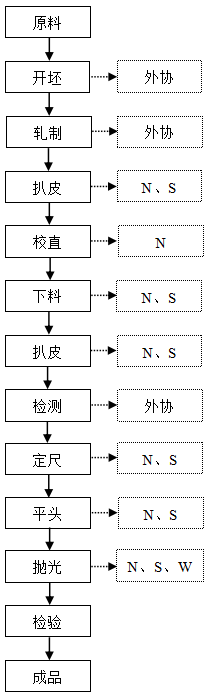 图1-2  生产工艺流程及产污环节图工艺流程简述：（1）原料、开坯、轧制：本项目棒材生产原料为钛或钛合金锭，外协通过开坯、轧制工序加工为棒坯（亦称黑皮棒）。（2）扒皮：将外协加工好的棒坯通过无心车（也叫扒皮机）进行一次扒皮，去除棒坯表面氧化皮。此过程会产生边角料、废乳化液及设备噪声。（3）校直：扒皮后通过单臂液压机或斜辊矫直机对棒坯进行校直处理。此过程会产生设备噪声。（4）下料：根据客户要求，通过锯床对棒材长度进行裁切。此过程会产生边角料、废乳化液及设备噪声。（5）扒皮：根据客户要求，通过无心车对棒材进行二次扒皮，直至接近客户要求的直径为止。此过程会产生边角料、废乳化液及设备噪声。（6）检测：外协处理。（7）定尺：通过锯床或车床进行切割。此过程会产生边角料、废乳化液及设备噪声。（8）平头：通过锯床或车床对棒材两端进行裁切及倒角，保持断面平整以及棱角光滑。此过程会产生边角料、废乳化液及设备噪声。（9）抛光：项目抛光为水抛。此过程会产生抛光废水、底泥及设备噪声。（10）检验：通过米尺、直尺、游标卡尺、千分尺等测量工序对棒材各项尺寸进行测量。（11）成品：检验合格后，送至成品区等待外售。1.3.3现有项目生产设备表1-9  本项目加工设备一览表1.3.4现有项目“三废”处理措施现有项目“三废”处理措施详见表1-10。表1-10  主要环保措施一览表1.3.5物料平衡现有项目物料平衡见表1-11。表1-11	钛及钛合金锭物料平衡表1.3.6现有项目污染物排放总量表1-12   现有项目污染物排放情况一览表根据现场踏勘情况，现有项目存在的主要环境问题以及以新带老措施如下：（1）存在主要环境问题：危废暂存间建设不规范，部分危险废物无标识。（2）以新带老措施按照危险废物种类补充相关标识，严格按照《危险废物贮存污染控制标准》（GB18597-2001）及2013修改单中的有关规定完善危废暂存间建设。1.3 与本项目有关的原有污染情况及主要环境问题：1.3.1现有项目基本情况2019年9月3日，企业在陕西省建设项目环境影响登记表备案系统对《有色金属制品加工制造项目》进行了网上备案，备案号：20196103000100001364。现有项目主要建筑物详见表1-8。表1-8  现有项目工程组成一览表1.3.2现有项目工艺流程图1-2  生产工艺流程及产污环节图工艺流程简述：（1）原料、开坯、轧制：本项目棒材生产原料为钛或钛合金锭，外协通过开坯、轧制工序加工为棒坯（亦称黑皮棒）。（2）扒皮：将外协加工好的棒坯通过无心车（也叫扒皮机）进行一次扒皮，去除棒坯表面氧化皮。此过程会产生边角料、废乳化液及设备噪声。（3）校直：扒皮后通过单臂液压机或斜辊矫直机对棒坯进行校直处理。此过程会产生设备噪声。（4）下料：根据客户要求，通过锯床对棒材长度进行裁切。此过程会产生边角料、废乳化液及设备噪声。（5）扒皮：根据客户要求，通过无心车对棒材进行二次扒皮，直至接近客户要求的直径为止。此过程会产生边角料、废乳化液及设备噪声。（6）检测：外协处理。（7）定尺：通过锯床或车床进行切割。此过程会产生边角料、废乳化液及设备噪声。（8）平头：通过锯床或车床对棒材两端进行裁切及倒角，保持断面平整以及棱角光滑。此过程会产生边角料、废乳化液及设备噪声。（9）抛光：项目抛光为水抛。此过程会产生抛光废水、底泥及设备噪声。（10）检验：通过米尺、直尺、游标卡尺、千分尺等测量工序对棒材各项尺寸进行测量。（11）成品：检验合格后，送至成品区等待外售。1.3.3现有项目生产设备表1-9  本项目加工设备一览表1.3.4现有项目“三废”处理措施现有项目“三废”处理措施详见表1-10。表1-10  主要环保措施一览表1.3.5物料平衡现有项目物料平衡见表1-11。表1-11	钛及钛合金锭物料平衡表1.3.6现有项目污染物排放总量表1-12   现有项目污染物排放情况一览表根据现场踏勘情况，现有项目存在的主要环境问题以及以新带老措施如下：（1）存在主要环境问题：危废暂存间建设不规范，部分危险废物无标识。（2）以新带老措施按照危险废物种类补充相关标识，严格按照《危险废物贮存污染控制标准》（GB18597-2001）及2013修改单中的有关规定完善危废暂存间建设。1.3 与本项目有关的原有污染情况及主要环境问题：1.3.1现有项目基本情况2019年9月3日，企业在陕西省建设项目环境影响登记表备案系统对《有色金属制品加工制造项目》进行了网上备案，备案号：20196103000100001364。现有项目主要建筑物详见表1-8。表1-8  现有项目工程组成一览表1.3.2现有项目工艺流程图1-2  生产工艺流程及产污环节图工艺流程简述：（1）原料、开坯、轧制：本项目棒材生产原料为钛或钛合金锭，外协通过开坯、轧制工序加工为棒坯（亦称黑皮棒）。（2）扒皮：将外协加工好的棒坯通过无心车（也叫扒皮机）进行一次扒皮，去除棒坯表面氧化皮。此过程会产生边角料、废乳化液及设备噪声。（3）校直：扒皮后通过单臂液压机或斜辊矫直机对棒坯进行校直处理。此过程会产生设备噪声。（4）下料：根据客户要求，通过锯床对棒材长度进行裁切。此过程会产生边角料、废乳化液及设备噪声。（5）扒皮：根据客户要求，通过无心车对棒材进行二次扒皮，直至接近客户要求的直径为止。此过程会产生边角料、废乳化液及设备噪声。（6）检测：外协处理。（7）定尺：通过锯床或车床进行切割。此过程会产生边角料、废乳化液及设备噪声。（8）平头：通过锯床或车床对棒材两端进行裁切及倒角，保持断面平整以及棱角光滑。此过程会产生边角料、废乳化液及设备噪声。（9）抛光：项目抛光为水抛。此过程会产生抛光废水、底泥及设备噪声。（10）检验：通过米尺、直尺、游标卡尺、千分尺等测量工序对棒材各项尺寸进行测量。（11）成品：检验合格后，送至成品区等待外售。1.3.3现有项目生产设备表1-9  本项目加工设备一览表1.3.4现有项目“三废”处理措施现有项目“三废”处理措施详见表1-10。表1-10  主要环保措施一览表1.3.5物料平衡现有项目物料平衡见表1-11。表1-11	钛及钛合金锭物料平衡表1.3.6现有项目污染物排放总量表1-12   现有项目污染物排放情况一览表根据现场踏勘情况，现有项目存在的主要环境问题以及以新带老措施如下：（1）存在主要环境问题：危废暂存间建设不规范，部分危险废物无标识。（2）以新带老措施按照危险废物种类补充相关标识，严格按照《危险废物贮存污染控制标准》（GB18597-2001）及2013修改单中的有关规定完善危废暂存间建设。1.3 与本项目有关的原有污染情况及主要环境问题：1.3.1现有项目基本情况2019年9月3日，企业在陕西省建设项目环境影响登记表备案系统对《有色金属制品加工制造项目》进行了网上备案，备案号：20196103000100001364。现有项目主要建筑物详见表1-8。表1-8  现有项目工程组成一览表1.3.2现有项目工艺流程图1-2  生产工艺流程及产污环节图工艺流程简述：（1）原料、开坯、轧制：本项目棒材生产原料为钛或钛合金锭，外协通过开坯、轧制工序加工为棒坯（亦称黑皮棒）。（2）扒皮：将外协加工好的棒坯通过无心车（也叫扒皮机）进行一次扒皮，去除棒坯表面氧化皮。此过程会产生边角料、废乳化液及设备噪声。（3）校直：扒皮后通过单臂液压机或斜辊矫直机对棒坯进行校直处理。此过程会产生设备噪声。（4）下料：根据客户要求，通过锯床对棒材长度进行裁切。此过程会产生边角料、废乳化液及设备噪声。（5）扒皮：根据客户要求，通过无心车对棒材进行二次扒皮，直至接近客户要求的直径为止。此过程会产生边角料、废乳化液及设备噪声。（6）检测：外协处理。（7）定尺：通过锯床或车床进行切割。此过程会产生边角料、废乳化液及设备噪声。（8）平头：通过锯床或车床对棒材两端进行裁切及倒角，保持断面平整以及棱角光滑。此过程会产生边角料、废乳化液及设备噪声。（9）抛光：项目抛光为水抛。此过程会产生抛光废水、底泥及设备噪声。（10）检验：通过米尺、直尺、游标卡尺、千分尺等测量工序对棒材各项尺寸进行测量。（11）成品：检验合格后，送至成品区等待外售。1.3.3现有项目生产设备表1-9  本项目加工设备一览表1.3.4现有项目“三废”处理措施现有项目“三废”处理措施详见表1-10。表1-10  主要环保措施一览表1.3.5物料平衡现有项目物料平衡见表1-11。表1-11	钛及钛合金锭物料平衡表1.3.6现有项目污染物排放总量表1-12   现有项目污染物排放情况一览表根据现场踏勘情况，现有项目存在的主要环境问题以及以新带老措施如下：（1）存在主要环境问题：危废暂存间建设不规范，部分危险废物无标识。（2）以新带老措施按照危险废物种类补充相关标识，严格按照《危险废物贮存污染控制标准》（GB18597-2001）及2013修改单中的有关规定完善危废暂存间建设。1.3 与本项目有关的原有污染情况及主要环境问题：1.3.1现有项目基本情况2019年9月3日，企业在陕西省建设项目环境影响登记表备案系统对《有色金属制品加工制造项目》进行了网上备案，备案号：20196103000100001364。现有项目主要建筑物详见表1-8。表1-8  现有项目工程组成一览表1.3.2现有项目工艺流程图1-2  生产工艺流程及产污环节图工艺流程简述：（1）原料、开坯、轧制：本项目棒材生产原料为钛或钛合金锭，外协通过开坯、轧制工序加工为棒坯（亦称黑皮棒）。（2）扒皮：将外协加工好的棒坯通过无心车（也叫扒皮机）进行一次扒皮，去除棒坯表面氧化皮。此过程会产生边角料、废乳化液及设备噪声。（3）校直：扒皮后通过单臂液压机或斜辊矫直机对棒坯进行校直处理。此过程会产生设备噪声。（4）下料：根据客户要求，通过锯床对棒材长度进行裁切。此过程会产生边角料、废乳化液及设备噪声。（5）扒皮：根据客户要求，通过无心车对棒材进行二次扒皮，直至接近客户要求的直径为止。此过程会产生边角料、废乳化液及设备噪声。（6）检测：外协处理。（7）定尺：通过锯床或车床进行切割。此过程会产生边角料、废乳化液及设备噪声。（8）平头：通过锯床或车床对棒材两端进行裁切及倒角，保持断面平整以及棱角光滑。此过程会产生边角料、废乳化液及设备噪声。（9）抛光：项目抛光为水抛。此过程会产生抛光废水、底泥及设备噪声。（10）检验：通过米尺、直尺、游标卡尺、千分尺等测量工序对棒材各项尺寸进行测量。（11）成品：检验合格后，送至成品区等待外售。1.3.3现有项目生产设备表1-9  本项目加工设备一览表1.3.4现有项目“三废”处理措施现有项目“三废”处理措施详见表1-10。表1-10  主要环保措施一览表1.3.5物料平衡现有项目物料平衡见表1-11。表1-11	钛及钛合金锭物料平衡表1.3.6现有项目污染物排放总量表1-12   现有项目污染物排放情况一览表根据现场踏勘情况，现有项目存在的主要环境问题以及以新带老措施如下：（1）存在主要环境问题：危废暂存间建设不规范，部分危险废物无标识。（2）以新带老措施按照危险废物种类补充相关标识，严格按照《危险废物贮存污染控制标准》（GB18597-2001）及2013修改单中的有关规定完善危废暂存间建设。1.3 与本项目有关的原有污染情况及主要环境问题：1.3.1现有项目基本情况2019年9月3日，企业在陕西省建设项目环境影响登记表备案系统对《有色金属制品加工制造项目》进行了网上备案，备案号：20196103000100001364。现有项目主要建筑物详见表1-8。表1-8  现有项目工程组成一览表1.3.2现有项目工艺流程图1-2  生产工艺流程及产污环节图工艺流程简述：（1）原料、开坯、轧制：本项目棒材生产原料为钛或钛合金锭，外协通过开坯、轧制工序加工为棒坯（亦称黑皮棒）。（2）扒皮：将外协加工好的棒坯通过无心车（也叫扒皮机）进行一次扒皮，去除棒坯表面氧化皮。此过程会产生边角料、废乳化液及设备噪声。（3）校直：扒皮后通过单臂液压机或斜辊矫直机对棒坯进行校直处理。此过程会产生设备噪声。（4）下料：根据客户要求，通过锯床对棒材长度进行裁切。此过程会产生边角料、废乳化液及设备噪声。（5）扒皮：根据客户要求，通过无心车对棒材进行二次扒皮，直至接近客户要求的直径为止。此过程会产生边角料、废乳化液及设备噪声。（6）检测：外协处理。（7）定尺：通过锯床或车床进行切割。此过程会产生边角料、废乳化液及设备噪声。（8）平头：通过锯床或车床对棒材两端进行裁切及倒角，保持断面平整以及棱角光滑。此过程会产生边角料、废乳化液及设备噪声。（9）抛光：项目抛光为水抛。此过程会产生抛光废水、底泥及设备噪声。（10）检验：通过米尺、直尺、游标卡尺、千分尺等测量工序对棒材各项尺寸进行测量。（11）成品：检验合格后，送至成品区等待外售。1.3.3现有项目生产设备表1-9  本项目加工设备一览表1.3.4现有项目“三废”处理措施现有项目“三废”处理措施详见表1-10。表1-10  主要环保措施一览表1.3.5物料平衡现有项目物料平衡见表1-11。表1-11	钛及钛合金锭物料平衡表1.3.6现有项目污染物排放总量表1-12   现有项目污染物排放情况一览表根据现场踏勘情况，现有项目存在的主要环境问题以及以新带老措施如下：（1）存在主要环境问题：危废暂存间建设不规范，部分危险废物无标识。（2）以新带老措施按照危险废物种类补充相关标识，严格按照《危险废物贮存污染控制标准》（GB18597-2001）及2013修改单中的有关规定完善危废暂存间建设。1.3 与本项目有关的原有污染情况及主要环境问题：1.3.1现有项目基本情况2019年9月3日，企业在陕西省建设项目环境影响登记表备案系统对《有色金属制品加工制造项目》进行了网上备案，备案号：20196103000100001364。现有项目主要建筑物详见表1-8。表1-8  现有项目工程组成一览表1.3.2现有项目工艺流程图1-2  生产工艺流程及产污环节图工艺流程简述：（1）原料、开坯、轧制：本项目棒材生产原料为钛或钛合金锭，外协通过开坯、轧制工序加工为棒坯（亦称黑皮棒）。（2）扒皮：将外协加工好的棒坯通过无心车（也叫扒皮机）进行一次扒皮，去除棒坯表面氧化皮。此过程会产生边角料、废乳化液及设备噪声。（3）校直：扒皮后通过单臂液压机或斜辊矫直机对棒坯进行校直处理。此过程会产生设备噪声。（4）下料：根据客户要求，通过锯床对棒材长度进行裁切。此过程会产生边角料、废乳化液及设备噪声。（5）扒皮：根据客户要求，通过无心车对棒材进行二次扒皮，直至接近客户要求的直径为止。此过程会产生边角料、废乳化液及设备噪声。（6）检测：外协处理。（7）定尺：通过锯床或车床进行切割。此过程会产生边角料、废乳化液及设备噪声。（8）平头：通过锯床或车床对棒材两端进行裁切及倒角，保持断面平整以及棱角光滑。此过程会产生边角料、废乳化液及设备噪声。（9）抛光：项目抛光为水抛。此过程会产生抛光废水、底泥及设备噪声。（10）检验：通过米尺、直尺、游标卡尺、千分尺等测量工序对棒材各项尺寸进行测量。（11）成品：检验合格后，送至成品区等待外售。1.3.3现有项目生产设备表1-9  本项目加工设备一览表1.3.4现有项目“三废”处理措施现有项目“三废”处理措施详见表1-10。表1-10  主要环保措施一览表1.3.5物料平衡现有项目物料平衡见表1-11。表1-11	钛及钛合金锭物料平衡表1.3.6现有项目污染物排放总量表1-12   现有项目污染物排放情况一览表根据现场踏勘情况，现有项目存在的主要环境问题以及以新带老措施如下：（1）存在主要环境问题：危废暂存间建设不规范，部分危险废物无标识。（2）以新带老措施按照危险废物种类补充相关标识，严格按照《危险废物贮存污染控制标准》（GB18597-2001）及2013修改单中的有关规定完善危废暂存间建设。1.3 与本项目有关的原有污染情况及主要环境问题：1.3.1现有项目基本情况2019年9月3日，企业在陕西省建设项目环境影响登记表备案系统对《有色金属制品加工制造项目》进行了网上备案，备案号：20196103000100001364。现有项目主要建筑物详见表1-8。表1-8  现有项目工程组成一览表1.3.2现有项目工艺流程图1-2  生产工艺流程及产污环节图工艺流程简述：（1）原料、开坯、轧制：本项目棒材生产原料为钛或钛合金锭，外协通过开坯、轧制工序加工为棒坯（亦称黑皮棒）。（2）扒皮：将外协加工好的棒坯通过无心车（也叫扒皮机）进行一次扒皮，去除棒坯表面氧化皮。此过程会产生边角料、废乳化液及设备噪声。（3）校直：扒皮后通过单臂液压机或斜辊矫直机对棒坯进行校直处理。此过程会产生设备噪声。（4）下料：根据客户要求，通过锯床对棒材长度进行裁切。此过程会产生边角料、废乳化液及设备噪声。（5）扒皮：根据客户要求，通过无心车对棒材进行二次扒皮，直至接近客户要求的直径为止。此过程会产生边角料、废乳化液及设备噪声。（6）检测：外协处理。（7）定尺：通过锯床或车床进行切割。此过程会产生边角料、废乳化液及设备噪声。（8）平头：通过锯床或车床对棒材两端进行裁切及倒角，保持断面平整以及棱角光滑。此过程会产生边角料、废乳化液及设备噪声。（9）抛光：项目抛光为水抛。此过程会产生抛光废水、底泥及设备噪声。（10）检验：通过米尺、直尺、游标卡尺、千分尺等测量工序对棒材各项尺寸进行测量。（11）成品：检验合格后，送至成品区等待外售。1.3.3现有项目生产设备表1-9  本项目加工设备一览表1.3.4现有项目“三废”处理措施现有项目“三废”处理措施详见表1-10。表1-10  主要环保措施一览表1.3.5物料平衡现有项目物料平衡见表1-11。表1-11	钛及钛合金锭物料平衡表1.3.6现有项目污染物排放总量表1-12   现有项目污染物排放情况一览表根据现场踏勘情况，现有项目存在的主要环境问题以及以新带老措施如下：（1）存在主要环境问题：危废暂存间建设不规范，部分危险废物无标识。（2）以新带老措施按照危险废物种类补充相关标识，严格按照《危险废物贮存污染控制标准》（GB18597-2001）及2013修改单中的有关规定完善危废暂存间建设。1.3 与本项目有关的原有污染情况及主要环境问题：1.3.1现有项目基本情况2019年9月3日，企业在陕西省建设项目环境影响登记表备案系统对《有色金属制品加工制造项目》进行了网上备案，备案号：20196103000100001364。现有项目主要建筑物详见表1-8。表1-8  现有项目工程组成一览表1.3.2现有项目工艺流程图1-2  生产工艺流程及产污环节图工艺流程简述：（1）原料、开坯、轧制：本项目棒材生产原料为钛或钛合金锭，外协通过开坯、轧制工序加工为棒坯（亦称黑皮棒）。（2）扒皮：将外协加工好的棒坯通过无心车（也叫扒皮机）进行一次扒皮，去除棒坯表面氧化皮。此过程会产生边角料、废乳化液及设备噪声。（3）校直：扒皮后通过单臂液压机或斜辊矫直机对棒坯进行校直处理。此过程会产生设备噪声。（4）下料：根据客户要求，通过锯床对棒材长度进行裁切。此过程会产生边角料、废乳化液及设备噪声。（5）扒皮：根据客户要求，通过无心车对棒材进行二次扒皮，直至接近客户要求的直径为止。此过程会产生边角料、废乳化液及设备噪声。（6）检测：外协处理。（7）定尺：通过锯床或车床进行切割。此过程会产生边角料、废乳化液及设备噪声。（8）平头：通过锯床或车床对棒材两端进行裁切及倒角，保持断面平整以及棱角光滑。此过程会产生边角料、废乳化液及设备噪声。（9）抛光：项目抛光为水抛。此过程会产生抛光废水、底泥及设备噪声。（10）检验：通过米尺、直尺、游标卡尺、千分尺等测量工序对棒材各项尺寸进行测量。（11）成品：检验合格后，送至成品区等待外售。1.3.3现有项目生产设备表1-9  本项目加工设备一览表1.3.4现有项目“三废”处理措施现有项目“三废”处理措施详见表1-10。表1-10  主要环保措施一览表1.3.5物料平衡现有项目物料平衡见表1-11。表1-11	钛及钛合金锭物料平衡表1.3.6现有项目污染物排放总量表1-12   现有项目污染物排放情况一览表根据现场踏勘情况，现有项目存在的主要环境问题以及以新带老措施如下：（1）存在主要环境问题：危废暂存间建设不规范，部分危险废物无标识。（2）以新带老措施按照危险废物种类补充相关标识，严格按照《危险废物贮存污染控制标准》（GB18597-2001）及2013修改单中的有关规定完善危废暂存间建设。自然环境简况（地形、地貌、地质、气候、气象、水文、植被、生物多样性等）：2.1.1 地形、地貌本项目位于宝鸡市高新技术产业开发区郭家村钛城路与宝钛高速延伸段十字东北角，中心坐标：北纬34°19'40"，东经107°15'20"，项目地理位置图见图1。高新区地处东经106°18′24″~107°34′58″，北纬34°7′24″～34°44′38″之间，南依秦岭与太白县、凤县毗邻，北靠陇山余脉与陇县、千阳县、风翔县接壤，西沿渭水与甘肃省天水市北道区、清水县隔河相望，东与岐山县相连。高新区在大地构造单元上处于中国南北衔接、东西过渡的交汇地段，位于秦岭纬向构造体系与其他构造体系的复合、重接、斜接和截接部位，可分为南部的秦岭褶皱带、中部的渭河断陷带和北部的鄂尔多斯台向斜区三个地质构造单元。渭河断陷盆地为第四纪沉积物所覆盖，形成渭河平原及其两侧不对称的黄土高原。项目所在地地势相对较为平坦。南依秦岭，北临渭河，海拔高度553.2～593.5m。所属地域地表层由上至下分别为黄土、黄土状土、亚粘土、轻亚粘土、砂砾、淤泥质亚粘土等。2.1.2气候、气象高新区位于中国内陆中心腹地，关中平原西部。属于中纬度暖温带，半湿润气候区。大陆性季风气候类型。冬冷夏热，春暖秋凉，四季分明。境内地形复杂，北部山区、中部川塬、南部秦岭，渭河横贯其中，因而气候类型多样，垂直差异明显，气象灾害频繁。宝鸡市年平均气温13℃，全区在7.5-13.0℃之间，4-9月为暖温期，10-3月为冷温期。全年无霜期在158-225d。最高气温42℃，最低气温-11.24℃。宝鸡市平均降水量700mm，全区在610-780mm之间，4-10月份降水占全年总量的90%，5-9月为多雨期，7-9月为主汛期，7-9月降水量占全年的60%。历史年雨量最多是秦岭，达1137mm，年雨量最少是扶风，仅325mm。宝鸡市年降水量550.5mm，降水多集中在6～10月，占年降水的75.1%，其中9月最多，占20.0%，为110.2mm。年最多风向受地形影响比较明显，全年最多风向及频率为C，54%、E，14%，夏季最多风向及频率为C，45%、E，12%，冬季最多风向及频率为C，60%、E，14%。年平均风速1.2m/s；年日照时数1928.5h；年雷暴日数19.7d。主要气象灾害为干旱（冬、春、伏旱）和雨涝（秋涝）。2.1.3水文2.1.3.1地表水渭河位于项目所在地北侧2.3km处，清水河位于项目所在地东侧0.26km处。本项目乳化液配比用水循环使用不外排；生活污水经油水分离器+化粪池预处理后由当地农户清运肥田。渭河是宝鸡市内最大河流，发源于甘肃省鸟鼠山，是黄河的第一大支流。该河从宝鸡峡进入渭滨区，由西向东纵贯全区，其间有清姜河、石坝河、金陵河汇入。据林家村水文站1931-1990年实测记载，渭河多年平均径流量25亿m³，汛期径流量占年径流总量的57.5%，河道常流量30-50m³/s，洪水多发生于7-9月，占全年径流量的63%，九月至次年3月为枯水期，仅占全年径流量的4%。近年来由于气候趋于干旱，渭河来水量呈减少趋势，1991-2001年平均来水总量锐减至11亿m³，从1995年起连续7年来水量低于10亿m3。2.3.1.2地下水项目区内分布有第四纪松散岩层中的潜水和第三纪岩层中的承压水。（1）潜水渭河及其之流漫滩、一级阶地是区内潜水主要分布区，含水层厚度1—15m，渗透系数10-80m/d，潜水的补给来源主要为降水入渗、河流渗漏和南侧塬区地下水径流补给，其流动途径总的趋势是：流向北东，坡度0.2-0.8%，流至渭河附近，再由西向东流出。潜水的排泄主要为人工开采、越流补给浅层承压水和以径流方式流出。（2）浅层承压水浅层承压水主要分布在新第三系灞河河组上部的砂、砂砾石层中。含水层的厚度和渗透性变化较大，一般远离渭河地段，厚度约8.5-2.5m，且含泥量大，透水性差，渗透系数0.39-2.14m/d；近渭河地段，含水层厚度约30-70m，颗粒较粗，含有一定泥质，透水性较好，渗透系数4-10m/d。浅层承压水的补给来源主要为来自区外的地下径流和接受上部潜水越流补给，其天然径流特征是由南向北方向流动。3.1 建设项目所在地区域环境质量现状及主要环境问题（环境空气、地面水、地下水、声环境、生态环境等）3.1.1环境空气质量现状为查明项目所在地大气环境质量，本次评价采用《宝鸡市2019年环境质量公报》（高新区）的监测数据，来分析项目所在地的大气环境质量现状，结果整理后见表3-1所示。表3-1   基本因子环境空气质量监测结果统计表监测结果表明，项目所在区域环境空气中SO2浓度年均值、NO2浓度年均值、一氧化碳第95百分位、臭氧8小时第90百分位浓度均满足国家环境空气质量二级标准；PM10浓度年均值、PM2.5浓度年均值均超过国家环境空气质量二级标准；因此，本项目所在区域判定为不达标区。3.1.2地表水质量现状为了解建设项目所在地地表水环境质量现状，本次评价采用《宝鸡市2019年环境质量公报》中项目所在地下游卧龙寺桥监测断面的监测数据。监测数据见下表。表3-2 地表水水质监测结果统计表  单位：mg/L监测结果表明，卧龙寺桥断面水质指标COD、BOD5、氨氮、总磷、氟化物、高锰酸盐指数均能达到所在区域《地表水环境质量标准》（GB3838-2002）Ⅲ类标准要求。3.1.3声环境质量现状为了查明建设项目附近环境噪声现状，按照《环境影响评价技术导则 声导则》（HJ2.4-2009）的规定，宝鸡允信金属材料有限公司委托陕西森美佳境环境检测有限公司对项目所在地厂界声环境质量进行监测，监测时间为2020年10月10-12日，昼、夜各监测一次，共2天。监测结果汇总列于表3-3。表3-3  声环境质量现状监测结果 单位：LeqdB(A)由表3-3监测结果可知，项目所在地厂界噪声值满足《声环境质量标准》（GB3096-2008）3类环境噪声标准要求；敏感点噪声值满足《声环境质量标准》（GB3096-2008）2类环境噪声标准要求。3.2 主要环境保护目标（列出名单及保护级别）：经过现场踏勘，项目周边主要保护目标见下表：表3-4   环境主要保护目标本项目位于宝鸡市宝鸡市高新技术产业开发区郭家村钛城路与宝钛高速延伸段十字东北角，根据《环境影响评价技术导则大气环境》（HJ2.2-2018）要求，对本项目大气环境影响评价工作等级进行判定，本工程大气环境影响评价工作等级为三级，不需设置大气环境影响评价范围。环境质量标准4.1环境空气根据大气环境功能区划，项目所在区域大气环境质量评价执行《环境空气质量标准》（GB3095-2012）中的二级标准。表4-1  环境空气质量标准   单位：mg/m³4.2地表水项目所在地区域主要地表水体水环境质量评价执行《地表水环境质量标准》（GB3838-2002）中的Ⅲ类标准，见下表4-2。表4-2  地表水环境质量标准4.3声环境本项目位于宝鸡市高新技术产业开发区郭家村钛城路与宝钛高速延伸段十字东北角，厂界声环境执行《声环境质量标准》（GB3096-2008）中3类标准；敏感点声环境执行《声环境质量标准》（GB3096-2008）中2类标准。表4-3  声环境质量标准污染物排放标准4.4废气排放标准生产过程产生的废气中执行《大气污染物综合排放标准》（GB16297-1996）表2中排放浓度限值；食堂油烟执行《饮食业油烟排放标准（试行）》（GB18483-2001）表2中“小型”规模的排放限值。具体标准限值见下表。表4-4  大气污染物排放标准值表4-5  饮食业油烟排放标准部分内容4.5废水排放标准本项目乳化液配比用水循环使用不外排；食堂废水经油水分离器处理后与生活污水一同进入化粪池预处理后由当地农户清运肥田。4.6噪声排放标准厂界噪声排放执行《工业企业厂界环境噪声排放标准》（GB12348-2008）3类标准。表4-6 工业企业厂界环境噪声排放限值  单位：dB(A)4.7固体废物排放标准一般固体废物执行《一般固体废物贮存、处置场污染控制标准》（GB18599-2001）及2013修改单中的有关规定。危险废物贮存执行《危险废物贮存污染控制标准》（GB18597-2001）及2013修改单中的有关规定。总量控制指标4.8总量控制建议值根据环保部环发【2014】197号“关于印发《建设项目主要污染物排放总量指标审核及管理暂行办法》、《中华人民共和国国民经济和社会发展第十三个五年规划纲要》（简称“十三五”规划，2016－2020年）及陕西有关规定，“十三五”期间国家对COD、NH3-N、SO2、NOX及挥发性有机物五种污染物排放实行总量控制和计划管理。本项目不设总量控制指标。5.1主要污染工序及产污环节5.1.1 施工期污染工序及产污环节本项目租赁厂房，施工期主要为设备安装及调试产生的噪声及少量包装垃圾。5.1.2 营运期污染工序及产污环节5.1.2.1棒材生产工艺流程及产污环节工艺流程及产污环节见图5-1。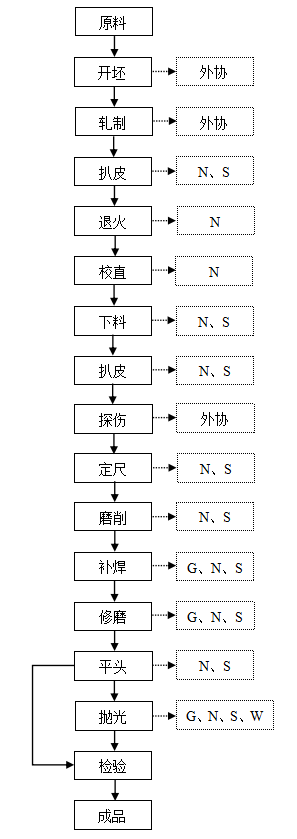 图5-1  工艺流程及产污节点图注：G-废气；W-废水；N-噪声；S-固废工艺流程简述：本次扩建新增退火、磨削、补焊及修磨工序，同时因产品规模发生变化，其他各生产工序产污也随之发生变化。（1）原料、开坯、轧制：本项目棒材生产原料为钛或钛合金锭，外协通过开坯、轧制工序加工为棒坯（亦称黑皮棒）。（2）扒皮：将外协加工好的棒坯通过无心车（也叫扒皮机）进行一次扒皮，去除棒坯表面氧化皮。此过程会产生边角料、废乳化液及设备噪声。（3）退火：完成扒皮的棒材通过退火炉进行退火处理。此过程会产生设备噪声。（4）校直：通过单臂液压机或斜辊矫直机对棒材进行校直处理。此过程会产生设备噪声。（5）下料：根据客户要求，通过锯床对棒材长度进行裁切。此过程会产生边角料、废乳化液及设备噪声。（6）扒皮：根据客户要求，通过无心车对棒材进行二次扒皮，直至接近客户要求的直径为止。此过程会产生边角料、废乳化液及设备噪声。（7）检测：外协处理。（8）定尺：通过锯床或车床进行切割。此过程会产生边角料、废乳化液及设备噪声。（9）磨削：通过磨床对棒材进一步精加工。此过程会产生废乳化液、边角料及设备噪声。（10）补焊：通过氩弧焊机对棒材表面凹陷部分进行补焊。此过程会产生焊接烟尘、收集粉尘及设备噪声。（11）修磨：通过砂轮机或角磨机对补焊部位进行修理，使棒材表面光滑。此过程会产生修磨粉尘、收集粉尘、废砂轮片、废千叶轮及设备噪声。（12）平头：通过锯床或车床对棒材两端进行裁切及倒角，保持断面平整以及棱角光滑。此过程会产生边角料、废乳化液及设备噪声。（13）抛光：项目抛光分为水抛、干抛以及砂带抛三种。采用水抛时，会产生抛光废水、底泥及设备噪声；采用抛光机或者砂带抛光机时，会产生抛光粉尘、收集粉尘及设备噪声。（14）检验：通过米尺、直尺、游标卡尺、千分尺等测量工序对棒材各项尺寸进行测量。（15）成品：检验合格后，送至成品区等待外售。5.1.2.2管材生产工艺流程及产污环节工艺流程及产污环节见图5-1。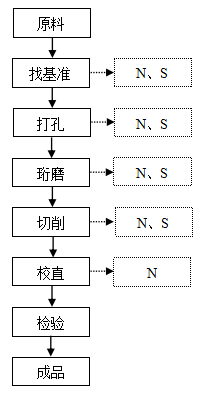 图5-2  工艺流程及产污节点图注：G-废气；W-废水；N-噪声；S-固废工艺流程简述：（1）原料：本项目管材生产原料为钛合金棒（自产）或不锈钢棒。（2）找基准：通过车床对棒材端部进行切削找同心度，然后做一个定位孔。此过程会产生边角料、废乳化液及设备噪声。（3）打孔：打孔中心点位确定后，通过深孔钻床对棒材进行打孔。此过程会产生边角料、废乳化液及设备噪声。（4）珩磨：通过珩磨机对管材的内表面进行表面处理从而达到光洁度要求。此过程会产生边角料、废乳化液及设备噪声。（5）切削：通过车床对棒材外径多余部分进行车削，并保证管材的同心度以及直线度要求。此过程会产生边角料、废乳化液及设备噪声。（6）校直：通过单臂液压机对管材进行校直处理。此过程会产生设备噪声。（7）检验：通过米尺、直尺、游标卡尺等测量工序对管材各项尺寸进行测量。（8）成品：检验合格后，送至成品区等待外售。此外，项目生产设备维护保养过程中会产生废机油及含油棉纱；液压油更换时会产生废液压油。5.2源强分析5.2.1施工期源强分析本项目施工期主要为设备安装，故施工期的主要影响为设备调试运行过程中产生的机械噪声和设备安装时产生少量的固废。5.2.1.1噪声本项目噪声主要来源于设备装卸等过程产生的偶发性噪声，噪声源特点是：噪声源数量少，主要分布在厂房内。其等效声级值约70dB（A）～90dB（A）之间。5.2.1.2固废项目设备安装时会产生少量的包装垃圾，约为0.05t，集中收集后由环卫部门清运处理。5.2.2运营期源强分析5.2.2.1废气本项目产生的废气主要为焊接烟尘、修磨粉尘、抛光粉尘及食堂油烟。（1）焊接烟尘本项目焊接主要为修整棒材表面凹陷处，使用频次很少，焊接时烟尘产生量及主要有害物质随焊接工艺、焊条（丝）类型而异，参见下表。经查阅《焊接安全生产与劳动保护》表1各种焊接方法的烟尘发尘量以及《不同焊接工艺的焊接烟尘污染特征》（科技情报开发与经济，郭永葆2010年04期），各焊接工艺焊接材料年使用量及烟尘产生情况见表5-1。表5-1   各种焊接方法烟尘产生情况一览表项目补焊工序采用氩弧焊，补焊工作时间以0.2h/d，则项目年焊接共60小时。本项目钛焊丝年用量为0.01t/a，焊丝发尘量取最大发尘量10g/kg计算，则项目焊接烟尘产生量为0.1kg/a。项目通过配备2台移动式焊烟净化器，将产生的烟气集中收集后定期进行清理，废气收集效率以90%计，净化效率以85%计，则焊接烟尘产生量为0.1kg/a，产生速率为0.0017kg/h；排放量为0.0235kg/a，排放速率为0.00039kg/h。收集粉尘为0.0765kg/a。（2）修磨粉尘项目修磨工序主要为通过砂轮机或角磨机对补焊部位进行修理，使棒材表面光滑。此过程会产生修磨粉尘，企业通过设置一个集尘器来收集。因项目修磨粉尘为金属粉尘，颗粒较重且位于封闭车间内，产生量很小，本次环评仅进行定性分析，不再进行量化。（3）抛光粉尘根据企业提供同行业抛光工序产污系数，抛光粉尘产生量约为原料的0.1%，采用干法抛光的棒材约为200t/a，抛光工序以3h/d计，则抛光粉尘产生量为0.2t。企业通过在抛光机及砂带抛光机上各安装一个集气罩，抛光粉尘采用“集气罩+布袋除尘器+15m排气筒”处理后排放，废气处理设施收集效率按90%计，去除效率按95%计，风机风量为8000m³/h，则有组织抛光粉尘的产生量为0.18t/a，产生速率为0.2kg/h，产生浓度为25mg/m³；排放量为0.01t/a，排放速率为0.01kg/h，，排放浓度为1.25mg/m³。收集粉尘为0.17t/a。未被收的粉尘无组织排放于车间内，排放量为排放量为0.02t/a，排放速率为0.02kg/h。（4）食堂油烟根据企业提供的资料，企业就餐人数为20人/天，每年运行300天。厨房设置灶头2个，使用2000m3/h的排烟风机，一般食堂食用油平均耗油系数以30g/d·人计，油烟和油的挥发量占总耗油量的2.5%，日工作时间约3小时，则油烟产生量为4.5kg/a，浓度2.5mg/m3。企业安装一台油烟净化器，净化效率按60%计，则食堂油烟排放量为1.8kg/a，浓度1.0mg/m3。5.2.2.2废水本项目乳化液配比用水循环使用，不外排；生活污水产生量为240m³/a，生活污水经油水分离器+化粪池预处理后由当地农户清运肥田。5.2.2.3噪声（1）噪声源强本项目营运期噪声主要来自车间内设备运行噪声，源强在80〜85dB（A）之间。具体情况如下表。表5-2  主要设备的噪声源强 单位：dB（A）5.2.2.4固体废物根据工程分析及企业提供资料，本项目运营期固体废物主要为边角料、收集粉尘、废砂轮片、废千叶轮、废机油、含油棉纱、废液压油、废乳化液及生活垃圾。1、边角料：本项目边角料主要产生于各类机加工序，根据企业提供资料，棒材加工损耗率约为原料的20%；管材加工损耗率约为原料的70%，根据物料衡算，项目边角料产生量约为159.8t/a。2、收集粉尘：本项目对抛光粉尘（焊接工序收集粉尘极少，本次环评焊接烟尘不参与物料衡算）设置了布袋除尘器进行处理，由工程分析可知，本项目布袋除尘器收集粉尘总量为0.17t/a。3、废砂轮根据建设单位提供的资料，项目年换砂轮片约0.1t，废砂轮片产生量为0.1t/a。4、废千叶轮根据建设单位提供的资料，项目年换千叶轮约0.1t，废千叶轮产生量为0.1t/a。5、废机油：本项目生产设备使用过程中使用机油对设备进行润滑。根据建设单位提供资料，本项目废机油产生量为0.025t/a。6、含油棉纱：本项目生产设备维护保养过程中会产生含油棉纱。根据建设单位提供资料，本项目含油棉纱产生量为0.01t/a。7、废液压油：本项目单臂液压机使用时需用到液压油，根据企业提供资料，项目扩建后，新增液压油用量为0.48t/a，则废液压油产生量约为0.48t/a。8、废乳化液：本项目在机加过程中使用乳化液和水的配比溶液进行润滑、降温及抑尘等。由项目水平衡图可知，废乳化液产生量为0.4t/a。9、生活垃圾：项目新增职工10人，每人每天生活产生量按1kg/d，则生活垃圾产生量为3t/a。本项目固体废弃物产排放情况及处理处置措施见下表。表5-3  固体废物产排情况及处理处理措施一览表   单位：t/a5.2.2.5物料平衡本项目物料平衡见表5-4。表5-4	钛及钛合金物料平衡表5.2.3扩建项目实施前后污染物排放“三本账”扩建项目实施后全厂污染源强详见下表5-5：表5-5  扩建项目实施后全厂污染源强汇总表内容类型排放源污染物名称处理前产生浓度（速率）及产生量处理前产生浓度（速率）及产生量处理后排放浓度（速率）及排放量处理后排放浓度（速率）及排放量施工期施工期施工期施工期施工期施工期施工期固体废物设备安装包装垃圾0.05t0.05t00噪声本项目施工期主要噪声源为施工机具噪声，噪声源强为70～90dB（A）本项目施工期主要噪声源为施工机具噪声，噪声源强为70～90dB（A）本项目施工期主要噪声源为施工机具噪声，噪声源强为70～90dB（A）本项目施工期主要噪声源为施工机具噪声，噪声源强为70～90dB（A）本项目施工期主要噪声源为施工机具噪声，噪声源强为70～90dB（A）本项目施工期主要噪声源为施工机具噪声，噪声源强为70～90dB（A）运营期运营期运营期运营期运营期运营期运营期大气污染物焊接工序颗粒物0.0017kg/h0.1kg/a0.00039kg/h0.0235kg/a大气污染物修磨工序颗粒物少量少量少量少量大气污染物抛光工序（有组织）颗粒物25mg/m³0.18t/a1.25mg/m³0.01t/a大气污染物抛光工序（无组织）颗粒物0.02kg/h0.02t/a0.02kg/h0.02t/a大气污染物食堂油烟2.5mg/m34.5kg/a1.0mg/m31.8kg/a水污染物生活污水/240t/a240t/a00固体废物生产过程边角料159.8t/a159.8t/a00固体废物生产过程收集粉尘0.17t/a0.17t/a00固体废物生产过程废砂轮片0.1t/a0.1t/a00固体废物生产过程废千叶轮0.1t/a0.1t/a00固体废物生产过程生活垃圾3t/a3t/a00固体废物生产过程废机油0.025t/a0.025t/a00固体废物生产过程含油棉纱0.01t/a0.01t/a00固体废物生产过程废液压油0.48t/a0.48t/a00固体废物生产过程废乳化液0.4t/a0.4t/a00噪声本项目噪声主要来源于生产过程中的各类设备运行噪声，噪声源强在80~85dB（A）之间本项目噪声主要来源于生产过程中的各类设备运行噪声，噪声源强在80~85dB（A）之间本项目噪声主要来源于生产过程中的各类设备运行噪声，噪声源强在80~85dB（A）之间本项目噪声主要来源于生产过程中的各类设备运行噪声，噪声源强在80~85dB（A）之间厂界噪声排放满足《工业企业厂界噪声排放标准》（GB12348-2008）中的3类标准厂界噪声排放满足《工业企业厂界噪声排放标准》（GB12348-2008）中的3类标准主要生态影响：根据现场调查可知，本项目扩建工程在现有车间内实施，同时租赁已建成厂房，厂内地面已全部硬化，不涉及土建作业；项目运行期间，建设单位做好各项污染防治措施，确保污染物达标排放，对当地生态环境基本不产生影响。主要生态影响：根据现场调查可知，本项目扩建工程在现有车间内实施，同时租赁已建成厂房，厂内地面已全部硬化，不涉及土建作业；项目运行期间，建设单位做好各项污染防治措施，确保污染物达标排放，对当地生态环境基本不产生影响。主要生态影响：根据现场调查可知，本项目扩建工程在现有车间内实施，同时租赁已建成厂房，厂内地面已全部硬化，不涉及土建作业；项目运行期间，建设单位做好各项污染防治措施，确保污染物达标排放，对当地生态环境基本不产生影响。主要生态影响：根据现场调查可知，本项目扩建工程在现有车间内实施，同时租赁已建成厂房，厂内地面已全部硬化，不涉及土建作业；项目运行期间，建设单位做好各项污染防治措施，确保污染物达标排放，对当地生态环境基本不产生影响。主要生态影响：根据现场调查可知，本项目扩建工程在现有车间内实施，同时租赁已建成厂房，厂内地面已全部硬化，不涉及土建作业；项目运行期间，建设单位做好各项污染防治措施，确保污染物达标排放，对当地生态环境基本不产生影响。主要生态影响：根据现场调查可知，本项目扩建工程在现有车间内实施，同时租赁已建成厂房，厂内地面已全部硬化，不涉及土建作业；项目运行期间，建设单位做好各项污染防治措施，确保污染物达标排放，对当地生态环境基本不产生影响。主要生态影响：根据现场调查可知，本项目扩建工程在现有车间内实施，同时租赁已建成厂房，厂内地面已全部硬化，不涉及土建作业；项目运行期间，建设单位做好各项污染防治措施，确保污染物达标排放，对当地生态环境基本不产生影响。7.1 施工期本项目生产用房为租赁厂房，因此施工期环境影响主要为设备安装过程产生的噪声和固废。（1）噪声本项目噪声主要来源于设备装卸等过程产生的偶发性噪声。噪声源特点是：噪声源数量少，主要分布在厂房一侧。其等效声级值约70dB（A）～90dB（A）之间。这些影响随着厂区正常运营并采取噪声防治措施后，不会对周边环境产生明显影响。（2）固废项目设备安装时会产生少量的包装垃圾，这些包装垃圾集中收集后，由环卫部门清运处理，不会对周边环境产生明显影响。7.2 运营期7.2.1废气本项目产生的废气主要为焊接烟尘、修磨粉尘、抛光粉尘及食堂油烟。（1）有组织废气本项目有组织废气主要为抛光粉尘及食堂油烟。①项目采用干法抛光时会产生抛光粉尘，企业通过在抛光机及砂带抛光机上各安装一个集气罩，抛光粉尘采用“集气罩+布袋除尘器+15m排气筒”处理后排放，经计算，有组织粉尘排放量为0.01t/a，排放速率为0.01kg/h，，排放浓度为1.25mg/m³，满足《大气污染物综合排放标准》（GB16297-1996）表2中二级排放浓度限值。②项目食堂油烟经油烟净化器处理后高于房顶排放，经计算，食堂油烟排放量为1.8kg/a，浓度1.0mg/m3，满足《饮食业油烟排放标准（试行）》GB18483-2001表2中“小型”规模的排放限值。（2）无组织废气项目修磨粉尘产生量很小，企业通过设置一个集尘器来收集。本次环评仅进行定性分析，不再进行量化。①项目补焊工序无组织焊接烟尘排放量为0.0235kg/a，排放速率为0.00039kg/h。②项目抛光工序未被收的粉尘无组织排放于车间内，排放量为排放量为0.02t/a，排放速率为0.02kg/h。（3）项目废气排放预测根据《环境影响评价技术导则—大气环境》（HJ2.2-2018）中有关评价工作等级的划分原则，通过对建设项目气态污染源的分析，计算其最大地面浓度占标率Pi，及地面浓度达标准限值10%时所对应的最远距离D10%，其Pi计算公示为：Pi＝Ci/C0i×100％式中：Pi—第i 个污染物的最大地面空气质量浓度占标率，%；Ci—采用估算模型计算出的第i 个污染物的最大1h地面空气质量浓度，ug/m3；C0i—第i 个污染物的环境空气质量浓度标准，ug/m3。项目废气排放源强参数见下表。表7-1  项目无组织排放源强参数一览表表7-2  项目有组织排放源强参数一览表表7-3  估算模型参数表无组织废气预测结果如下表。表7-4  无组织废气估算模式计算结果表有组织废气预测结果如下表。表7-5  有组织废气估算模式计算结果由上表可知，本项目面源排放的废气中无组织颗粒物下风向最大落地浓度占标率为Pmax=0.95%＜1%，最大落地浓度为0.008536mg/m³；综合判断环境空气评价工作等级定为三级，无超标点。且项目无组织颗粒物在评价范围内最大落地浓度远小于《大气污染物综合排放标准》（GB16297-1996）表2中无组织排放标准，可以推断无组织颗粒物在厂界的落地浓度达标。综上所述，项目运营期厂界颗粒物排放浓度满足《大气污染物综合排放标准》（GB16297-1996）中无组织排放监测浓度限值要求，本项目的废气处理措施可行，对周围环境影响非常小。7.2.2地表水环境影响分析根据《环境影响评价技术导则-地表水环境》（H2.3-2018）中对评价等级划分的方法，本项目运营期无废水外排，地表水环境影响评价等级为三级B，为一般评价，仅说明废水产生位置、处理措施及排放去向。本项目乳化液配比用水循环使用，不外排；生活污水经油水分离器+化粪池预处理后由当地农户清运肥田。故本项目运营期废水对周围地表水环境影响很小。7.2.3声环境影响分析（1）噪声源项目营运期噪声主要来自设备运行过程中产生的机械噪声。各类噪声源强在80~85dB（A）之间。（2）评价工作等级根据《环境影响评价技术导则 声环境》（HJ2.4-2009）中5.2.4“建设项目所处的声环境功能区为GB3096规定的3类、4类地区，按三级评价”的要求，本项目声环境功能区为3类区，声环境影响评价工作等级为三级。（3）预测模式①室内点源向室外衰减车间噪声从室内向室外传播衰减的计算公式：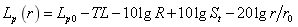 式中：Lp(r)——噪声源在预测点的声压级，dB（A）；Lp0——噪声源在参考位置的声压级，dB（A）；TL——墙（包括门、窗等）的隔声量，墙、窗组合结构的平均隔声量约25dB（A）；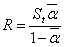 式中：R——房间常数，；St——声源的声辐射总面积，m2；r——声源距预测点的距离，m；r0——声源参考点距离，m。②室外声源某个噪声源在预测点的声压级为：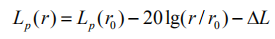 式中：Lp（r）——噪声源在预测点的声压级，dB（A）；Lp（r0）——参考位置r0处的声压级，dB（A）；r0——参考位置距声源中心的位置，m；r——声源中心至预测点的距离，m；L——各种因素引起的声衰减量（如声屏障，遮挡物，空气吸收，地面吸收等引起的声衰减，计算方法详见“导则”正文），dB（A）。③总声压级总声压级是表示在预测时间T内，建设项目的所有噪声源的声波到达预测点的声能量之和，也就是预测点的总等效连续声级为：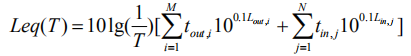 式中：T——计算等效声级的时间，一般昼间为6:00～22:00，夜间为22:00～6:00（本项目夜间不生产）；M——室外声源个数；N为室内声源个数；tout,i——T时间内第i个室外声源的工作时间；tin,j——T时间内第j个室内声源的工作时间。tout和tin均按T时间内实际工作时间计算。如间隙声源排气噪声，只计及时间T内的放空排气时间。预测点等效声级与背景值叠加公式如下：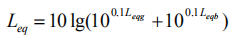 式中：Leqg—建设项目声源在预测点的等效声级贡献值，dB（A）；Leqb—预测点背景值，dB（A）。（4）预测内容 根据本项目噪声源的分布，对项目厂界昼间（夜间不生产）噪声进行预测计算。主要设备声源及防治措施见下表7-6：表7-6  主要设备声源及防治措施经计算，本项目生产厂区叠加声压级约为75dB（A），按照最不利情况预测厂界受到的影响，预测结果见表7-7。表7-7  预测结果汇总表经计算可知，厂界处噪声预测值可以满足《工业企业厂界环境噪声排放标准》（GB12348-2008）3类标准；敏感点噪声预测值可满足《声环境质量标准》（GB3096-2008）2类标准，因此，项目噪声排放对周围声环境影响较小。7.2.4固体废物环境影响分析本项目运营期固体废物主要为边角料、收集粉尘、废千叶轮、废砂轮片、废机油、含油棉纱、废液压油、废乳化液及生活垃圾。边角料、收集粉尘、废千叶轮、废砂轮片统一收集后外售；废机油、含油棉纱、废液压油、废乳化液分类收集后暂存于危废暂存间，交有资质单位处置；生活垃圾由环卫部门处理。固体废物暂存设施依托可行性分析：本项目在棒材车间设有1个一般固废暂存区（25m2）和1个危废暂存间（12m2），本次新增一般固体废物主要为边角料，新增量为159.8t/a；无新增危险废物种类，仅为产生量增加，本次环评要求，项目建成后，增加一般固体废物及危险废物转运频次，及时清运处置，确保现有固体废物暂存设施满足《一般工业固体废物贮存、处置场污染控制标准》（GB18599-2001）及其2013修改单中的有关规定及《危险废物贮存污染控制标准》GB18597-2001及2013修改单中的有关规定。固体废物处置措施可行性分析：根据固体废物判别结果可知，本企业产生的固体废物包括一般工业废物以及危险废物。一般工业固体废物在厂内分类收集定点贮存，由物资部门回收后综合利用；生活垃圾由当地环卫部门统一清运处理；危险废物全部收集密封包装，暂存于危废暂存间，定期交由有资质的单位进行处理处置。（1）一般工业废物应执行《一般工业固体废物贮存、处置场污染控制标准》（GB18599-2001）及其2013修改单中的有关规定，各类废物可分类收集、定点堆放在厂区内专设区域，同时定期外运处理，作为物资回收再利用。（2）危险废物执行《危险废物贮存污染控制标准》GB18597-2001及2013修改单中的相关规定执行，对危险废物的容器和包装物以及收集、储存、运输、处置危险废物的设施、场所必须设置危险废物识别标志。通过以上措施，本项目运营期产生的各类固废处置合理可行，去向明确，其处置措施体现了“减量化、资源化、无害化”的治理原则，对周围环境不会产生明显影响。表7-8  危险废物产生量及利用处置方式一览表表7-9  一般工业固废产生量及利用处置方式一览表表7-10  危险废物产生台账记录表单位名称：宝鸡允信金属材料有限公司7.2.5 地下水影响分析根据《环境影响评价技术导则-地下水环境》（HJ610-2016）附录A，本项目对地下水的影响程度及影响方式属于附录A中“H 有色金属 50 压延加工”项目报告表，地下水环境影响评价项目类别为Ⅳ类。根据《环境影响评价技术导则-地下水环境》（HJ610-2016），Ⅳ类建设项目不开展地下水环境影响评价。7.2.6土壤环境影响分析按照《环境影响评价技术导则 土壤导则（试行）》（HJ964-2018）中附录A表A-1土壤环境影响评价项目类别中的规定，本项目属于“金属冶炼和压延加工及非金属矿物制品”中的“其他”，项目评价类别判定为Ⅲ类；项目东侧为空地，南侧为空地，西侧为钛城路，北侧为博宇晟铭有限公司，东、北侧20米处为居民区，环境敏感程度判定为“敏感”；项目占地1200m2，小于5hm2，占地规模判定为“小型”，综合判断，项目土壤环境评价等级为“三级”。根据现场勘查，企业厂区占地范围内地面均已采取水泥硬化防渗，不具备采样条件，且企业运营期污染物不涉及《土壤环境质量 建设用地土壤污染风险管控标准（试行）》（GB36600-2018）表1及表2中各类重金属及无机物等污染物，无污染因子。因此，本次环评对于土壤环境不再进行评价。现场照片7.3环境风险影响分析7.3.1概述根据《建设项目环境风险评价技术导则（HJ169-2018）》中附录B：重点关注的危险物质及临界量，本项目生产过程中产生的废机油、废乳化液、废液压油均属于重点关注的危险物质，其危险特性及分布情况见下表。表7-11   项目重点关注的危险物质的危险性特性及分布情况7.3.2评估等级根据《建设项目环境风险评价技术导则》（HJ169-2018），环境风险评估工作级别的划分见表7-12。表7-12  环境风险评估工作级别P的分级的确认（1）危险物质数量与临界量比值（Q）《建设项目环境风险评价技术导则（HJ169-2018）》中附录C的计算方式如下：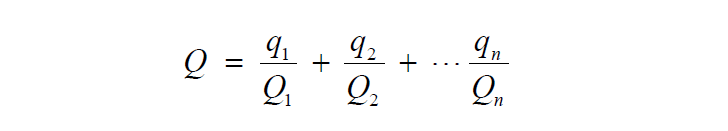 式中：q1、q2‥‥qn—每种危险物质的最大存在总量，t；Q1、Q2‥‥Qn—每种危险物质的临界量，t。本项目危险物质数量与临界量比值（Q）如下表统计。表7-13  项目危险物质数量与临界量比值（Q）统计表从上表可知，本项目的危险物质数量与临界量比值为Q＜1，由此可判定，本项目环境风险潜势为Ⅰ，评价等级为简单分析。本项目环境风险简单分析内容见表7-14。表7-14  建设项目环境风险简单分析内容表7.4 环境管理与环境监测7.4.1环境管理本项目的污染物排放水平与厂区环境管理水平密切相关，因此在采取环境保护工程措施和生态保护措施的同时，必须加强环境管理。（1）贯彻执行国家和地方各项环保方针、政策和法规，将环境指标纳入加工计划指标，建立企业内部的环境保护机构、制订与其相适应的管理规章制度及细则；（2）加强对加工人员的环保教育，包括业务能力、操作技术、环保管理知识的教育，以增强他们的环保意识，提高管理水平；（3）建立全厂设备维护、维修制度，定期检查各设备运行情况，杜绝事故发生。（4）应按规范进行台账记录，主要内容包括加工信息、原辅材料使用情况、污染防治设施运行记录、监测数据等。（5）定期在国家排污许可证管理信息平台填报信息，编制排污许可证执行报告，及时报送有核发权的环境保护主管部门并公开，执行报告主要内容包括加工信息、污染防治设施运行情况、污染物按证排放情况等。7.4.2环境监测计划在运营期应对污染源按排污许可证规定的监测点位、监测因子、监测频次和相关监测技术规范开展自行监测并公开。根据本项目运营期的环境污染特点与《排污单位自行监测技术指南》（HJ819-2017），本项目制定了污染源与环境监测计划表，见下表。表7-15   环境监测计划一览表7.5 环保投资估算项目营运过程中产生的废气、固废等经采取相应防治处理措施治理后，对环境的影响很小。项目主要环保投资及运行费用估算见表7-16，污染源排放清单见表7-17，项目环境保护设施清单及验验收清单见表7-18。表7-16  主要环保投资一览表表7-17  污染源排放清单表7-18    项目环境保护设施清单及验收清单（建议）7.6排污口规范化根据相关要求，对排污口按规定进行核实，明确排污口数量、位置以及排放主要污染物的种类、数量、浓度、排放去向等。在各排污口相应位置分别设置平面固定式提示标志牌，或者树立固定式提示标志牌。标志牌辅助内容包括排污单位名称、标志牌名称、排污口编号和主要污染物名称，环境保护图形标志应分别按GB15562.1-1995、GB15562.2-1995执行，具体如表7-19所示。表7-19  环保标志示意图具体工作如下：（1）固体废物：本工程固体废物堆放场所必须有防火、防扬散、防渗漏等防止污染环境的措施，标志牌达到《环境保护图形标志-固体废物贮存（处置）场》（GB15562.2-1995）的规定。（2）固定噪声污染源：须按《工业企业厂界环境噪声排放标准》（GB12348-2008）的规定，设置环境噪声监测点，并在该处附近醒目处设置环境保护图形标志牌。（3）废气排污口规范化：厂区废气排放口按照《污染源监测技术规范》设置规范的、便于测量的采样点，采用平台建设。（4）管理要求：排放口规范化的相关设施（如设立标志牌等）属污染治理设施的组成部分，环境保护部门应按照有关污染治理设施的监督管理规定，加强日常监督管理，排污单位应将规范化排放的相关设施纳入本单位设备管理范围。（5）排放口立标要求：设立排污口标志牌，标志牌由国家环境保护总局统一定点监制，达到《环境保护图形标志》（GB15562.1~2-1995）的规定。排污单位应选派责任心强，有专业知识和技能的兼、专职人员对排放口进行管理、做到责任明确，奖罚分明。  内容类型排放源（编号）污染物名称防治措施预期治理效果大气污染物焊接烟尘颗粒物焊烟净化器《大气污染物综合排放标准》（GB16297-1996）表2中二级排放浓度限值及无组织排放标准大气污染物修磨粉尘颗粒物集尘器《大气污染物综合排放标准》（GB16297-1996）表2中二级排放浓度限值及无组织排放标准大气污染物抛光粉尘颗粒物集气罩（2个）+布袋除尘器+15m《大气污染物综合排放标准》（GB16297-1996）表2中二级排放浓度限值及无组织排放标准大气污染物食堂油烟油烟净化器《饮食业油烟排放标准》（GB18483-2001）中小型规模标准限值水污染物职工生活生活污水（含食堂）油水分离器+化粪池不外排固体废物生产过程生活垃圾交环卫部门《一般工业固体废物贮存、处置场污染控制标准》（GB18599-2001）及修改单中的有关规定，处置率100%；固体废物生产过程边角料收集外售《一般工业固体废物贮存、处置场污染控制标准》（GB18599-2001）及修改单中的有关规定，处置率100%；固体废物生产过程收集粉尘收集外售《一般工业固体废物贮存、处置场污染控制标准》（GB18599-2001）及修改单中的有关规定，处置率100%；固体废物生产过程废千叶轮收集外售《一般工业固体废物贮存、处置场污染控制标准》（GB18599-2001）及修改单中的有关规定，处置率100%；固体废物生产过程废砂轮片收集外售《一般工业固体废物贮存、处置场污染控制标准》（GB18599-2001）及修改单中的有关规定，处置率100%；固体废物生产过程废机油收集后暂存于危废暂存间，交有资质单位处置《危险废物贮存污染控制标准》（GB18597-2001）及2013修改单中的有关规定，处置率100%固体废物生产过程含油棉纱收集后暂存于危废暂存间，交有资质单位处置《危险废物贮存污染控制标准》（GB18597-2001）及2013修改单中的有关规定，处置率100%固体废物生产过程废液压油收集后暂存于危废暂存间，交有资质单位处置《危险废物贮存污染控制标准》（GB18597-2001）及2013修改单中的有关规定，处置率100%固体废物生产过程废乳化液收集后暂存于危废暂存间，交有资质单位处置《危险废物贮存污染控制标准》（GB18597-2001）及2013修改单中的有关规定，处置率100%噪声设备运行噪声基础减震、墙体隔声厂界噪声排放满足《工业企业厂界噪声排放标准》（GB12348-2008）中规定的3类标准生态保护措施及预期效果（1）对厂界周边及厂区进行绿化并强化维护和管理，减缓粉尘和噪声对周边生态环境的影响。（2）加强对职工的素质教育，增强清洁加工的自觉性，加强加工过程管理，节能降耗，从源头治理开始，把污染降低到最低程度。项目运营期对周围生态环境的影响很小。生态保护措施及预期效果（1）对厂界周边及厂区进行绿化并强化维护和管理，减缓粉尘和噪声对周边生态环境的影响。（2）加强对职工的素质教育，增强清洁加工的自觉性，加强加工过程管理，节能降耗，从源头治理开始，把污染降低到最低程度。项目运营期对周围生态环境的影响很小。生态保护措施及预期效果（1）对厂界周边及厂区进行绿化并强化维护和管理，减缓粉尘和噪声对周边生态环境的影响。（2）加强对职工的素质教育，增强清洁加工的自觉性，加强加工过程管理，节能降耗，从源头治理开始，把污染降低到最低程度。项目运营期对周围生态环境的影响很小。生态保护措施及预期效果（1）对厂界周边及厂区进行绿化并强化维护和管理，减缓粉尘和噪声对周边生态环境的影响。（2）加强对职工的素质教育，增强清洁加工的自觉性，加强加工过程管理，节能降耗，从源头治理开始，把污染降低到最低程度。项目运营期对周围生态环境的影响很小。生态保护措施及预期效果（1）对厂界周边及厂区进行绿化并强化维护和管理，减缓粉尘和噪声对周边生态环境的影响。（2）加强对职工的素质教育，增强清洁加工的自觉性，加强加工过程管理，节能降耗，从源头治理开始，把污染降低到最低程度。项目运营期对周围生态环境的影响很小。9.1结论：9.1.1项目概况宝鸡允信金属材料有限公司位于宝鸡市高新技术产业开发区郭家村钛城路与宝钛高速延伸段十字东北角，主要从事钛、镍有色金属材料、产品、设备的生产、加工与销售；工业设备与仪器的研发、制造与销售等相关行业。2019年9月3日，企业在陕西省建设项目环境影响登记表备案系统对《有色金属制品加工制造项目》进行了网上备案，备案号：20196103000100001364。随着行业的发展及变化，为满足市场需求，现企业拟对现有生产工艺进行改造升级，主要建设内容有：①对现有棒材生产工艺进行改造升级，新增退火、补焊、磨削、修磨等工序，同时增加棒材生产规模。②扩建一条管材加工生产线，以满足市场变化需求。依据《国民经济行业分类》（GB/T4754-2017）《建设项目环境影响评价分类管理名录》（2021年）等法律法规文件的有关规定，企业需要办理环境影响评价手续。根据国家发改委《产业结构调整指导目录（2019年本）》，本项目不属于国家限制类和淘汰类项目，符合国家产业政策；也不属于《陕西省关中地区治污降霾重点行业项目建设指导目录（2017年本）》中的限制类和淘汰类；同时本项目已取得宝鸡高新区经济发展局审核通过的备案确认书，备案代码为：2020-610361-32-03-059817。因此，项目的建设符合国家和地方有关法律、法规和政策规定，符合国家和地方产业政策。本项目位于宝鸡市高新技术产业开发区郭家村钛城路与宝钛高速延伸段十字东北角，所在区域内配套建有完善的供水、供电管网，可满足企业生产生活需要。项目用地范围200米内不涉及自然保护区、基本农田保护区、风景名胜区、生态功能保护区、军事设施等重要生态保护区，声环境保护目标主要为东、北侧郭家村。本项目运行期生产废水循环使用，不外排；生活污水经化粪池收集后由当地农户清运肥田，不会对区域地表水环境产生影响；项目运营期通过加强对废气处理设施管理，定期维护；加强对高噪声设备管理，采取相应隔声消声措施，确保各项污染物达标排放的情况下，对郭家村基本不会产生影响，因此，从环保角度考虑，项目选址合理。9.1.2环境质量现状评价结论（1）环境空气质量现状项目所在区域环境空气中SO2浓度年均值、NO2浓度年均值、一氧化碳第95百分位、臭氧8小时第90百分位浓度均满足国家环境空气质量二级标准；PM10浓度年均值、PM2.5浓度年均值均超过国家环境空气质量二级标准；因此，本项目所在区域判定为不达标区。（2）地表水质量现状监测结果表明，卧龙寺桥断面水质指标COD、BOD5、氨氮、总磷、氟化物、高锰酸盐指数均能达到所在区域《地表水环境质量标准》（GB3838-2002）Ⅲ类标准要求。（3）声环境质量现状项目所在地厂界噪声值满足《声环境质量标准》（GB3096-2008）3类环境噪声标准要求；敏感点噪声值满足《声环境质量标准》（GB3096-2008）2类环境噪声标准要求。 9.1.3项目环境影响评价结论（1）施工期环境影响评结论本项目生产用房为租赁厂房，因此施工期环境影响主要为设备安装过程产生的噪声和固废。（1）噪声本项目噪声主要来源于设备装卸等过程产生的偶发性噪声。噪声源特点是：噪声源数量少，主要分布在厂房一侧。这些影响随着厂区正常运营并采取噪声防治措施后，不会对周边环境产生明显影响。（2）固废项目设备安装时会产生少量的包装垃圾，集中收集后，由环卫部门清运处理，不会对周边环境产生明显影响。（2）营运期环境影响评结论1）环境空气影响分析结论本项目产生的废气主要为焊接烟尘、修磨粉尘、抛光粉尘及食堂油烟。本项目焊接烟尘经焊烟净化器处理后无组织排放于车间；修磨粉尘经集尘器收集处理；抛光粉尘经“集气罩+布袋除尘器+15m排气筒”处理后排放；食堂油烟经油烟净化器处理后高于房顶排放，经计算，各污染物排放浓度及速率均满足相关排放标准限值，因此，项目废气排放对周围大气环境的影响较小。2）水环境影响分析结论本工程排水采用雨、污分流制系统，项目运营期乳化液配比用水循环使用，不外排；生活污水（含食堂）经油水分离器+化粪池预处理后由当地农户清运肥田。因此，项目运营期无废水外排，对周围水环境的影响较小。3）声环境影响分析结论本项目对生产过程中产生的噪声通过墙体隔声、基础减振等隔声降噪措施处理后，厂界噪声预测值可以满足《工业企业厂界环境噪声排放标准》（GB12348-2008）3类标准；敏感点噪声预测值可满足《声环境质量标准》（GB3096-2008）2类标准，因此，项目噪声排放对周围声环境影响较小。4）固体废物环境影响分析结论本项目运营期固体废物主要为边角料、收集粉尘、废砂轮片、废千叶轮、废机油、含油棉纱、废液压油、废乳化液及生活垃圾。边角料、收集粉尘、废砂轮片、废千叶轮统一收集后外售；废机油、含油棉纱、废液压油、废乳化液收集后暂存于危废暂存间，交有资质单位处置；生活垃圾由环卫部门处理。综上所述，本项目所产废物均可得到合理妥善处置，对周围环境影响较小。9.1.4对区域环境的影响结论该项目在严格执行本环评提出的治理措施和环保管理部门规定的环保措施后，该项目所产生的污染物能够达标排放，项目实施后对环境空气、地表水、声环境产生影响较小。9.1.5环境管理与监测计划该项目运营期设环保管理人员，通过制定和实施环境保护管理制度及监测计划，可预防和减少项目可能对环境造成的影响。9.1.6环保投资根据该项目环境保护需要，本环评要求项目建设单位足额投入8.1万元，进行环保设备购置及相关环保措施落实，确保项目运营期各项污染物稳定达标排放。9.1.7项目环境影响评价信息公开情况根据与甲方沟通的情况，确认项目环境影响评价内容不涉及商业秘密，可以全文公开。9.2总结论综上所述，该项目的建设符合国家和地方产业政策，选址合理，符合宝鸡市区域发展总体规划。该项目在运行过程中，会产生水、气、噪声和固体废物等环境问题，但在全面落实项目设计及本报告表中提到的各项环境保护措施的情况下，各主要污染物的排放能控制在允许的范围内，对环境不会产生明显不利影响。因此，从环境影响角度分析，本项目建设是可行的。9.3要求与建议9.3.1要求：（1）企业在运营过程中落实好环保设施的检查维护和保养，减少企业污染物排放对周围环境的影响；强化宣传教育，增强全员环保意识，减少项目运营期间对周围环境的影响。（2）各设备、设施（包括环保设施）保养维护制度化，保持良好运行，严控各类偶发噪声发生；严格落实项目各项噪声防治措施，确保厂界噪声达标排放。    （3）项目根据环评报告和环评批复完成相关整改工作后及时到环保部门竣工验收申请，完善排污许可等后期手续。9.3.2建议（1）通过培训职工提高环保意识，落实环境管理规章制度，认真执行环境监测计划，将污染物排放影响减至最小。（2）对于环保设施，定期维护检查，确保其正常运行。